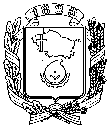 АДМИНИСТРАЦИЯ ГОРОДА НЕВИННОМЫССКАСТАВРОПОЛЬСКОГО КРАЯПОСТАНОВЛЕНИЕ29.11.2017                                                                                                     № 2688НевинномысскОб утверждении административного регламента  предоставления комитетом по труду и социальной поддержке населения администрации города Невинномысска государственной услуги «Принятие решений о предоставлении субсидий на оплату жилого помещения и коммунальных услуг гражданам в соответствии со статьей 159 Жилищного кодекса Российской Федерации, а также их предоставление» В соответствии с приказом министерства труда и социальной защиты населения Ставропольского края от 21 марта 2017 г. № 144 «О внесении изменения в типовой административный регламент предоставления органами социальной защиты населения администраций муниципальных районов и городских округов Ставропольского края государственной услуги «Принятие решений о предоставлении субсидий на оплату жилого помещения и коммунальных услуг гражданам в соответствии со статьей 159 Жилищного кодекса Российской Федерации, а также их предоставление», утвержденный приказом министерства социальной защиты населения Ставропольского края от 15 октября 2013 г. № 329», в целях повышения качества исполнения и доступности результатов предоставления государственной услуги, постановляю:1. Утвердить прилагаемый административный регламент предоставления комитетом по труду и социальной поддержке населения администрации города Невинномысска государственной услуги «Принятие решений о предоставлении субсидий на оплату жилого помещения и коммунальных услуг гражданам в соответствии со статьей 159 Жилищного кодекса Российской Федерации, а также их предоставление».2.  Признать утратившими силу следующие постановления администрации города Невинномысска:от 24 июня 2014 г. № 2037 «Об утверждении административного регламента предоставления комитетом по труду и социальной поддержке населения администрации города Невинномысска государственной услуги «Принятие решений о предоставлении субсидий на оплату жилого помещения и коммунальных услуг гражданам в соответствии со статьей 159 Жилищного кодекса Российской Федерации, а также их предоставление»;от 21 сентября 2015 г. № 2218 «О внесении изменений в административный регламент предоставления комитетом по труду и социальной поддержке населения администрации города Невинномысска государственной услуги «Принятие решений о предоставлений субсидий на оплату жилого помещения и коммунальных услуг гражданам в соответствии со статьей 159 Жилищного кодекса Российской Федерации, а также их предоставление», утвержденный постановлением администрации города Невинномысска от 24 июня 2014 г. № 2037»;от 26 августа 2016 г. № 1835 «О внесении изменений в постановление администрации города Невинномысска от 24 июня 2014 г. № 2037 «Об утверждении административного регламента предоставления комитетом по труду и социальной поддержке населения администрации города Невинномысска государственной услуги «Принятие решений о предоставлений субсидий на оплату жилого помещения и коммунальных услуг гражданам в соответствии со статьей 159 Жилищного кодекса Российской Федерации, а также их предоставление».3. Разместить настоящее постановление на официальном сайте администрации города Невинномысска в информационно-телекоммуникационной сети «Интернет».Глава города НевинномысскаСтавропольского края                   	                                             М.А. МиненковПриложениек постановлению администрации города Невинномысска29.11.2017 № 2688АДМИНИСТРАТИВНЫЙ РЕГЛАМЕНТпредоставления комитетом по труду и социальной поддержке населения администрации города Невинномысска государственной услуги «Принятие решений о предоставлении субсидий на оплату жилого помещения и коммунальных услуг гражданам в соответствии со статьей 159 Жилищного кодекса Российской Федерации, а также их предоставление»1. Общие положения1.1. Административный регламент предоставления комитетом по труду и социальной поддержке населения администрации города Невинномысска государственной услуги «Принятие решений о предоставлении субсидий на оплату жилого помещения и коммунальных услуг гражданам в соответствии со статьей 159 Жилищного кодекса Российской Федерации, а также их предоставление» (далее соответственно – административный регламент, Комитет, государственная услуга, субсидии) определяет стандарт и порядок предоставления государственной услуги семьям или одиноким гражданам.1.2. Круг заявителей1.2.1. Заявителями при предоставлении государственной услуги являются граждане Российской Федерации, а также иностранные граждане, если это предусмотрено международными договорами Российской Федерации, и являющиеся: пользователями жилого помещения в государственном или муниципальном жилищном фонде;нанимателями жилого помещения по договору найма в частном жилищном фонде;членами жилищного или жилищно-строительного кооператива;собственниками жилого помещения (квартиры, жилого дома, части квартиры или жилого дома);членами семьи нанимателя жилого помещения по договору найма в частном жилищном фонде, члена жилищного или жилищно-строительного кооператива, собственника жилого помещения, проходящего военную службу по призыву в Вооруженных силах Российской Федерации, других войсках, воинских формированиях и органах, созданных в соответствии с законодательством Российской Федерации, либо осужденного к лишению свободы, либо признанного безвестно отсутствующим, либо умершего или объявленного умершим, либо находящегося на принудительном лечении по решению суда, при условии, что данные члены семьи продолжают постоянно проживать в ранее занимаемом совместно с этим гражданином жилом помещении.1.2.2. От имени заявителя может выступать лицо, уполномоченное им на основании доверенности, оформленной в соответствии с законодательством Российской Федерации (далее – представитель).1.3. Требования к порядку информирования о предоставлении государственной услугиДля получения информации о порядке предоставления государственной услуги необходимо обращаться в Комитете или в многофункциональном центре предоставления государственных и муниципальных услуг города Невинномысска (далее – МФЦ).Комитет расположен по адресу: Ставропольский край, город Невинномысск, улица Белово, 5. График работы Комитета:ежедневно с 9-00 до 18-00, выходные дни – суббота (кроме первой субботы месяца), воскресенье;каждая среда с 8-00 до 20-00 (одно окно);первая суббота месяца с 9-00 до 18-00 (одно окно).Справочные телефоны Комитета:телефоны Комитета: (86554) 7-01-70, 7-09-44;телефон «Горячей линии»: (86554) 7-03-35.МФЦ расположен по адресу: Ставропольский край, город Невинномысск, улица Баумана, 21д. График работы МФЦ:ежедневно с 8-00 до 18-00, выходной день –воскресенье;каждая среда с 10-00 до 20-00;каждая суббота с 8-00 до 12-00.Телефон МФЦ: (86554) 9-45-15.Для получения информации по вопросам предоставления, государственной услуги, а также о ходе предоставления государственной услуги необходимо обращаться:лично – по месту нахождения Комитета;устно – по телефонам: 7-03-35, 7-09-42, 9-45-15;в письменном виде путем направления почтовых отправлений;с использованием электронной почты по адресу: socadmnev@nevadm.ru;с использованием федеральной государственной информационной системы «Единый портал государственных и муниципальных услуг (функций)» (далее – Единый портал) www.gosuslugi.ru, либо путем регистрации на данном портале; с использованием государственной информационной системы Ставропольского края – «Портал государственных и муниципальных услуг (функций), предоставляемых (исполняемых) органами исполнительной власти Ставропольского края или органами местного самоуправления муниципальных образований Ставропольского края» www.gosuslugi26.ru (далее - региональный портал);через МФЦ.На информационных стендах в зданиях Комитета и МФЦ, на официальном сайте администрации города Невинномысска в информационно-телекоммуникационной сети «Интернет» www.nevadm.ru (далее – официальный сайт администрации города), размещается и поддерживается в актуальном состоянии следующая информация:текст настоящего административного регламента;блок-схема (приложение № 1 к настоящему административному регламенту);график работы Комитета, МФЦ, почтовый адрес, номера телефонов, адреса интернет-сайта и электронной почты, по которым можно получить необходимую информацию и документы.На информационных стендах в здании Комитета и МФЦ размещается информация:о категориях граждан, имеющих право на предоставление государственной услуги;о сроке предоставления государственной услуги;о перечне документов, необходимых для предоставления государственной услуги, комплектности (достаточности) представленных документов;об источнике получения документов, необходимых для принятия решения о предоставлении субсидии;телефоны для обжалования действий (бездействия) и решений, осуществляемых и принимаемых в ходе предоставления государственной услуги.На Едином и региональном порталах размещаются следующие информационные материалы:полное наименование, полный почтовый адрес и график работы министерства труда и социальной защиты населения Ставропольского края;справочные телефоны, по которым можно получить информацию по порядку предоставления государственной услуги;адреса электронной почты;порядок получения информации заявителем по вопросам предоставления государственной услуги, сведений о результатах предоставления государственной услуги;о порядке и сроках предоставления государственной услуги;об отсутствии государственной пошлины за предоставление услуг и иных платежей.2. Стандарт предоставления услуги2.1. Наименование государственной услуги – принятие решений о предоставлении субсидий на оплату жилого помещения и коммунальных услуг гражданам в соответствии со статьей 159 Жилищного кодекса Российской Федерации, а также их предоставление.2.2. Наименование органа, предоставляющего государственную услугу, а также наименование всех иных организаций, участвующих в предоставлении государственной услуги, обращение в которое необходимо для предоставления государственной услугиГосударственная услуга предоставляется Комитетом.В процессе предоставления государственной услуги Комитет осуществляет взаимодействие со следующими органами государственной власти, органами государственных внебюджетных фондов, учреждениями и организациями:органами соцзащиты Ставропольского края и других субъектов Российской Федерации;органами местного самоуправления, уполномоченными на выдачу сведений из договора социального найма жилого помещения, сведений из договора найма специализированного жилого помещения (в том числе служебного жилого помещения, жилого помещения в общежитии, жилого помещения маневренного фонда, жилого помещения в доме системы социального обслуживания населения, жилого помещения фонда вынужденных переселенцев и лиц, признанных беженцами), сведений из договора безвозмездного пользования жилым помещением (для социальной защиты отдельных категорий граждан);Главным управлением Министерства внутренних дел Российской Федерации по Ставропольскому краю;Управлением Федеральной службы государственной регистрации кадастра и картографии по Ставропольскому краю;специализированными государственными и муниципальными организациями технической инвентаризации Ставропольского края;органами Пенсионного фонда;органами записи актов гражданского состояния;организациями жилищно-коммунального комплекса.Запрещено требовать от заявителя осуществления действий, в том числе согласований,  необходимых для получения государственной услуги и связанных с обращением в иные организации, участвующие в предоставлении государственной услуги, за исключением получения услуг, включенных в Перечень услуг, которые являются необходимыми и обязательными для предоставления государственных услуг и предоставляются организациями, участвующими в предоставлении государственных услуг, утвержденный постановлением Правительства Ставропольского края от 24 июня 2011 г. № 250-п.2.3. Описание результата предоставления государственной услуги Результатом предоставления услуги является:предоставление субсидии, установление ее размера;отказ в предоставлении субсидии, с направлением заявителю уведомления с указанием причин отказа;изменение способа выплаты (выплатных реквизитов) субсидии;прекращение предоставления субсидии.Субсидии предоставляются гражданам, в случае если их расходы на оплату жилого помещения и коммунальных услуг, рассчитанные исходя из размера региональных стандартов нормативной площади жилого помещения, используемой для расчета субсидий, и размера региональных стандартов стоимости жилищно-коммунальных услуг превышают величину, соответствующую максимально допустимой доле расходов граждан на оплату жилого помещения и коммунальных услуг в совокупном доходе семьи.2.4. Срок предоставления государственной услуги, в том числе с учетом необходимости обращения в иные организации, участвующие в предоставлении государственной услуги, срок приостановления предоставления государственной услуги в случае, если возможность приостановления предусмотрена нормативными правовыми актами Российской Федерации, нормативными правовыми актами Ставропольского края, сроки выдачи (направления) документов, являющихся результатом предоставления государственной услугиПринятие решения о предоставлении субсидии, установление размера субсидии или отказ в ее предоставлении и направление заявителю решения о предоставлении (об отказе в предоставлении) субсидии производится Комитетом в течение 10 рабочих дней с даты получения необходимых документов, указанных в пунктах 2.6 и 2.7 настоящего административного регламента.Субсидия предоставляется сроком на 6 месяцев.Предоставление субсидий может быть приостановлено по решению Комитета не более чем на 1 месяц.2.5. Перечень нормативных правовых актов Российской Федерации и Ставропольского края, регулирующих отношения, возникающие в связи с предоставлением государственной услуги, с указанием их реквизитов и источников официального опубликования:Гражданский кодекс Российской Федерации («Собрание законодательства Российской Федерации» от 05 декабря 1994 г. № 32, статья 3301);Жилищный кодекс Российской Федерации («Собрание законодательства Российской Федерации» от 03 января 2005 г. № 1, статья 14);Семейный кодекс Российской Федерации («Собрание законодательства Российской Федерации» от 01 января 1996 г. № 1, статья 16);Федеральный закон от 25 июня 1993 г. № 5242-1 «О праве граждан  Российской Федерации на свободу передвижения, выбор места пребывания и жительства в пределах  Российской Федерации» («Российская газета» от 10 августа 1993 г. № 152);Федеральный закон от 24 ноября 1995 г. № 181-ФЗ «О социальной защите инвалидов в Российской Федерации» («Собрание законодательства Российской Федерации» от 27 ноября 1995 г. № 48, статья 4563);Федеральный закон от 05 апреля 2003 г. № 44-ФЗ «О порядке учета доходов и расчета среднедушевого дохода семьи и дохода одиноко проживающего гражданина для признания их малоимущими и оказания им государственной социальной помощи» («Собрание законодательства Российской Федерации» от 07 апреля 2003 г. № 14, статья 1257);Федеральный закон от 27 июля 2006 г. № 152-ФЗ «О персональных данных» («Российская газета» от 29 июля 2006 г. № 165); Федеральный закон от 27 июля 2010 г. № 210-ФЗ «Об организации предоставления государственных и муниципальных услуг» («Российская газета» от 30 июля 2010 г. № 168); Федеральный закон от 06 апреля 2011 г. № 63-ФЗ «Об электронной подписи» («Российская газета» от 08 апреля 2011 г. № 75); постановление Правительства Российской Федерации от 17 июля 1995 г. № 713 «Об утверждении Правил регистрации и снятия граждан Российской Федерации с регистрационного учета по месту пребывания и по месту жительства в пределах Российской Федерации и перечня должностных лиц, ответственных за регистрацию» («Российская газета» от 27 июля 1995 г. № 144);постановление Правительства Российской Федерации от 20 августа 2003 г. № 512 «О перечне видов доходов, учитываемых при расчете среднедушевого дохода семьи и дохода одиноко проживающего гражданина для оказания им государственной социальной помощи» («Собрание законодательства Российской Федерации» от 25 августа 2003 г. № 34, статья 3374);постановление Правительства Российской Федерации от 14 декабря 2005 г. № 761 «О предоставлении субсидий на оплату жилого помещения и коммунальных услуг» («Собрание законодательства Российской Федерации» от 19 декабря 2005 г. № 51, статья 5547);постановление  Правительства Российской Федерации от 07 июля 2011 г. № 553 «О порядке оформления и предоставления заявлений и иных документов, необходимых для предоставления государственных и (или) муниципальных услуг, в форме электронных документов» («Собрание законодательства Российской Федерации» от 18 июля 2011 г. № 29, статья 4479);постановление Правительства  Российской  Федерации от 16 августа 2012 г. № 840 «О порядке подачи и рассмотрения жалоб на решения и действия (бездействие) федеральных органов исполнительной власти и их должностных лиц, федеральных государственных служащих, должностных лиц государственных внебюджетных фондов Российской Федерации» («Российская газета» от 22 августа 2012 г. № 192);постановление Правительства Российской Федерации от 20 ноября 2012 г. № 1198 «О федеральной государственной информационной системе, обеспечивающей процесс досудебного (внесудебного) обжалования решений и действий (бездействия), совершенных при предоставлении государственных и муниципальных услуг» («Российская газета» от 23 ноября 2012 г. № 271);приказ Министерства регионального развития Российской Федерации и Министерства здравоохранения и социального развития Российской Федерации от 26 мая 2006 г. № 58/403 «Об утверждении методических рекомендаций по применению правил предоставления субсидий на оплату жилого помещения и коммунальных услуг» («Журнал руководителя и главного бухгалтера ЖКХ» 2006 г. № 10 (часть 2) (начало), ноябрь 2006 г.       № 11 (часть 2), декабрь 2006 г. № 12 (часть 2), январь 2007 г. № 1 (часть 2),  февраль 2007 г. № 2 (часть 2) (окончание);приказ Министерства труда и социальной защиты Российской Федерации от 30 июля 2015 г. № 527н «Об утверждении Порядка обеспечения условий доступности для инвалидов объектов и предоставляемых услуг в сфере труда, занятости и социальной защиты населения, а также оказания им при этом необходимой помощи» (официальный интернет-портал правовой информации  http://www.pravo.gov.ru 18 сентября 2015 г.);Закон Ставропольского края от 27 декабря 2004 г. № 112-кз «О порядке установления прожиточного минимума в Ставропольском крае» («Ставропольская правда» от 28 декабря 2004 г. № 282);Закон Ставропольского края от 28 декабря 2005 г. № 73-кз «О краевых стандартах в жилищной сфере» («Ставропольская правда» от 29 декабря 2005 г. № 282 - 283);Закон Ставропольского края от 27 февраля 2008 г. № 7-кз «Об обеспечении беспрепятственного доступа инвалидов и других маломобильных групп населения к информации, объектам социальной, инженерной и транспортной инфраструктур» («Ставропольская правда» от 01 марта 2008 г. № 43);постановление Правительства Ставропольского края от 21 января 2009 г.  № 3-п «Об утверждении Порядка финансирования за счет средств бюджета Ставропольского края расходов на предоставление гражданам субсидий на оплату жилого помещения и коммунальных услуг» («Сборник законов и других правовых актов Ставропольского края» от 15 апреля 2009 г. № 9, статья 8151);постановление Правительства Ставропольского края от 29 июля 2009 г.  № 198-п «Об утверждении Порядка перечисления (выплаты, вручения) гражданам субсидий на оплату жилого помещения и коммунальных услуг в Ставропольском крае» («Сборник законов и других правовых актов Ставропольского края» от 15 ноября 2009 г. № 24, статья 8469);   постановление Правительства Ставропольского края от 25 июля 2011 г. № 295-п «Об утверждении Порядка разработки и утверждения органами исполнительной власти Ставропольского края административных регламентов предоставления государственных услуг, Порядка разработки и утверждения органами исполнительной власти Ставропольского края административных регламентов исполнения государственных контрольных (надзорных) функций и Порядка проведения экспертизы проектов административных регламентов предоставления государственных услуг и проектов административных регламентов исполнения государственных контрольных (надзорных) функций» («Ставропольская правда» от 03 августа 2011 г. № 183);постановление Правительства Ставропольского края от 27 июля 2015 г. № 324-п «Об установлении краевого стандарта максимально допустимой доли расходов граждан на оплату жилого помещения и коммунальных услуг в совокупном доходе семьи» (официальный интернет-портал правовой информации http://www.pravo.gov.ru 29 июля 2015 г.);постановления Правительства Ставропольского края об утверждении краевых стандартов оплаты жилого помещения и коммунальных услуг и об установлении величины прожиточного минимума на душу населения и по основным социально-демографическим группам населения в Ставропольском крае на соответствующий период.2.6. Исчерпывающий перечень документов, необходимых в соответствии с нормативными правовыми актами Российской Федерации и нормативными правовыми актами Ставропольского края для предоставления государственной услуги и услуг, необходимых и обязательных для предоставления государственной услуги, подлежащих представлению заявителем, способы их получения заявителем, в том числе в электронной форме, порядок их представления2.6.1. Для назначения субсидии заявитель представляет в Комитет либо в МФЦ лично или через представителя:1) заявление о предоставлении субсидии (приложение № 2 к настоящему административному регламенту);2) копии документов, подтверждающих правовые основания владения и пользования заявителем жилым помещением, в котором он зарегистрирован по месту постоянного жительства, в случае если заявитель является нанимателем жилого помещения по договору найма в частном жилищном фонде, членом жилищного, жилищно-строительного кооператива или иного специализированного потребительского кооператива (с предъявлением оригинала, если копия нотариально не заверена). Заявитель, проходящий военную службу по контракту, зарегистрированный по месту жительства по адресу воинской части, но проживающий ввиду отсутствия служебных жилых помещений в жилых помещениях на условиях заключенного договора найма (поднайма), прилагает к заявлению о предоставлении субсидии копию договора найма (поднайма) в частном жилищном фонде и справку из воинской части об отсутствии возможности предоставления служебного жилого помещения;3) документы, содержащие сведения о платежах за жилое помещение и коммунальные услуги, начисленных за последний перед подачей заявления о предоставлении субсидии месяц.Если заявитель указал в заявлении о предоставлении субсидии в качестве членов своей семьи не всех граждан, постоянно проживающих совместно с ним по месту постоянного жительства, он обязан представить сведения о размере вносимой ими платы за содержание и ремонт жилого помещения и коммунальные услуги;4) документы, содержащие сведения о наличии (отсутствии) задолженности по оплате жилого помещения и коммунальных услуг;5) копии документов, подтверждающих право заявителя и (или) членов его семьи на льготы, меры социальной поддержки, компенсации по оплате жилого помещения и коммунальных услуг (с предъявлением оригинала, если копия нотариально не заверена);6) копии документов, удостоверяющих принадлежность заявителя – иностранного гражданина и членов его семьи к гражданству государства, с которым Российской Федерацией заключен международный договор, в соответствии с которым предусмотрено предоставление субсидий (с предъявлением оригинала, если копия нотариально не заверена);7) документы, подтверждающие доходы заявителя и членов его семьи, учитываемые при решении вопроса о предоставлении субсидии. Индивидуальные предприниматели для подтверждения получаемых ими доходов представляют документы, предусмотренные налоговым законодательством Российской Федерации для избранной ими системы налогообложения;8) копии судебных актов о признании лиц, проживающих совместно с заявителем по месту постоянного жительства, членами его семьи – в случае наличия разногласий между заявителем и проживающими совместно с заявителем по месту постоянного жительства лицами по вопросу принадлежности к одной семье. В этом случае уполномоченный орган учитывает в качестве членов семьи заявителя лиц, признанных таковыми в судебном порядке.2.6.2. Для изменения способа выплаты (выплатных реквизитов) субсидии получатель представляет в Комитет или МФЦ лично, или через представителя:заявление об изменении способа выплаты (выплатных реквизитов) субсидии (приложение № 3 к настоящему административному регламенту);паспорт или документ, его заменяющий.По желанию получатель имеет право представить копию номера лицевого счета в банке.2.6.3. Способ получения документов, подаваемых заявителем, в том числе в электронной формеФорму заявления заявитель может получить:непосредственно в Комитете по адресу: Ставропольский край, город Невинномысск, улица Белово, дом 5;в МФЦ;в информационно-телекоммуникационной сети «Интернет» на Едином и региональном порталах;в информационно-правовых системах «КонсультантПлюс» и «Гарант».Заявитель имеет право представить документы:лично в Комитет по адресу: Ставропольский край, город Невинномысск, улица Белово, дом 5;лично в МФЦ;путем направления почтовых отправлений в Комитет;путем направления документов на Единый или региональный порталы.2.6.4. Порядок представления заявителем документов, необходимых и обязательных для предоставления государственной услуги, в том числе в электронной формеЗаявление и документы, направленные в электронной форме, подписываются электронной подписью (простой или усиленной квалифицированной подписью), в соответствии с требованиями Федерального закона от 06 апреля 2011 г. № 63-ФЗ «Об электронной подписи» и требованиями Федерального закона от 27 июля 2010 г. № 210-ФЗ «Об организации предоставления государственных и муниципальных услуг».Формирование заявления осуществляется посредством заполнения электронной формы заявления на Едином и региональном порталах без необходимости дополнительной подачи заявления в какой-либо иной форме.На Едином и региональном порталах размещаются образцы заполнения электронной формы заявления.Если на Едином портале заявителю не обеспечивается возможность заполнения электронной формы заявления, то для формирования заявления на Едином портале в порядке, определяемом Министерством связи и массовых коммуникаций Российской Федерации, обеспечивается автоматический переход к заполнению электронной формы указанного заявления на региональном портале.Форматно-логическая проверка сформированного заявления осуществляется после заполнения заявителем каждого из полей электронной формы заявления. При выявлении некорректно заполненного поля электронной формы заявления заявитель уведомляется о характере выявленной ошибки и порядке ее устранения посредством информационного сообщения непосредственно в электронной форме заявления.При формировании заявления обеспечивается:а) возможность копирования и сохранения заявления и иных документов, необходимых для предоставления государственной услуги;б) возможность заполнения несколькими заявителями одной электронной формы заявления при обращении за услугами, предполагающими направление совместного заявления несколькими заявителями;в) возможность печати на бумажном носителе копии электронной формы заявления;г) сохранение ранее введенных в электронную форму заявления значений в любой момент по желанию пользователя, в том числе при возникновении ошибок ввода и возврате для повторного ввода значений в электронную форму заявления;д) заполнение полей электронной формы заявления до начала ввода сведений заявителем с использованием сведений, размещенных в федеральной государственной информационной системе «Единая система идентификации и аутентификации в инфраструктуре, обеспечивающей информационно-технологическое взаимодействие информационных систем, используемых для предоставления государственных и муниципальных услуг в электронной форме» (далее - единая система идентификации и аутентификации), и сведений, опубликованных на Едином и региональном порталах, в части, касающейся сведений, отсутствующих в единой системе идентификации и аутентификации;е) возможность вернуться на любой из этапов заполнения электронной формы заявления без потери ранее введенной информации;ж) возможность доступа заявителя на Едином и региональном порталах к ранее поданным им заявлениям в течение не менее одного года, а также частично сформированных заявлений - в течение не менее 3 месяцев.Предоставление государственной услуги начинается с момента приема и регистрации Комитетом заявления и документов, поступивших в электронной форме, необходимых для предоставления государственной услуги.Сформированное, подписанное заявление и иные документы, необходимые для предоставления государственной услуги, направляются в министерство посредством Единого или регионального порталов. Комитет обеспечивает прием документов, необходимых для предоставления государственной услуги, и регистрацию заявления без необходимости повторного представления заявителем таких документов на бумажном носителе, если иное не установлено федеральными законами и принимаемыми в соответствии с ними актами Правительства Российской Федерации, законами субъектов Российской Федерации и принимаемыми в соответствии с ними актами высших исполнительных органов государственной власти субъектов Российской Федерации.Уведомление о принятии заявления, поступившего в электронном виде, направляется заявителю не позднее рабочего дня, следующего за днем подачи указанного заявления в форме электронного документа по адресу электронной почты, указанному в заявлении, или в письменной форме по почтовому адресу, указанному в заявлении.Уведомление о завершении выполнения Комитетом, предусмотренных настоящими требованиями действий направляется заявителю в срок, не превышающий одного рабочего дня после завершения соответствующего действия, на адрес электронной почты или с использованием средств Единого портала, порталов услуг или официального сайта в единый личный кабинет по выбору заявителя.2.7. Исчерпывающий перечень документов, необходимых в соответствии с нормативными правовыми актами Российской Федерации и нормативными правовыми актами Ставропольского края для предоставления государственной услуги, которые находятся в распоряжении иных организаций, участвующих в предоставлении государственной услуги, и которые заявитель вправе представить, а также способы их получения заявителем, в том числе в электронной форме, порядок их представленияКомитет получает на основании межведомственных запросов, в том числе в электронной форме с использованием единой системы межведомственного электронного взаимодействия и подключаемых к ней региональных систем межведомственного информационного взаимодействия, следующие документы (сведения), необходимые для принятия решения о предоставлении субсидии:1) копии документов, подтверждающих правовые основания владения и пользования заявителем жилым помещением, в котором он зарегистрирован по месту постоянного жительства, в случае если заявитель является пользователем жилого помещения государственного или муниципального жилищных фондов, а также собственником жилого помещения;2) копии документов, подтверждающих правовые основания отнесения лиц, проживающих совместно с заявителем по месту постоянного жительства, к членам его семьи, за исключением случая, предусмотренного подпунктом 8 подпункта 2.6.1 настоящего административного регламента;3) копии документов, подтверждающих принадлежность заявителя и членов его семьи к гражданству Российской Федерации;4) документы, содержащие сведения о лицах, зарегистрированных совместно с заявителем по месту его постоянного жительства;5) справку органа государственной службы занятости населения по месту жительства заявителя о признании его (члена его семьи) безработным и размере получаемого им пособия по безработице (для заявителя (члена его семьи), признанного в установленном порядке безработным);6) справку территориального органа Пенсионного фонда Российской Федерации о выплаченных суммах пенсии и иных выплатах;7) справку Невинномысского Городского отдела судебных приставов Ставропольского края о суммах полученных (удержанных) алиментов.2.7.2. Запрещается требовать от заявителя:представления документов и информации, не указанных в пункте 2.6 настоящего административного регламента;представления документов и информации, которые находятся в распоряжении органов исполнительной власти края, предоставляющих государственные услуги, иных организаций, участвующих в предоставлении государственной услуги, в соответствии с нормативными правовыми актами Российской Федерации, нормативными правовыми актами Ставропольского края, муниципальными правовыми актами, за исключением документов, указанных  в  части 6 статьи 7 Федерального закона от 27 июля 2010 г. № 210-ФЗ «Об организации предоставления государственных и муниципальных услуг».2.7.3. Документы, указанные в подпункте 2.7.1 настоящего административного регламента, заявитель вправе представить в Комитет или МФЦ по собственной инициативе.2.8. Исчерпывающий перечень оснований для отказа в приеме документов, необходимых для предоставления государственной услуги 2.8.1. Основания для отказа в приеме документов, необходимых для предоставления государственной услуги:отсутствие документа (документов), подтверждающего (их) личность и полномочия заявителя;документы напечатаны (написаны) нечетко и неразборчиво, имеют подчистки, приписки, наличие зачеркнутых слов, нерасшифрованные сокращения, исправления, за исключением исправлений, скрепленных печатью и заверенных подписью уполномоченного лица;документы исполнены цветными чернилами (пастой), кроме синих или черных, либо карандашом;документы не содержат все установленные реквизиты: наименование и адрес организации, выдавшей документ, подпись уполномоченного лица, печать организации, выдавшей документ, дату выдачи документа, номер и серию (если есть) документа, срок действия документа;документы имеют серьезные повреждения, наличие которых не позволяет однозначно истолковать их содержание;в документах фамилии, имена, отчества гражданина указаны не полностью (фамилия, инициалы);копии документов не заверены нотариально (при направлении документов по почте);заявителем представлен неполный пакет документов, предусмотренных пунктом 2.6 настоящего административного регламента;документы не подписаны простой электронной подписью или выявлено несоблюдение условий признания действительности усиленной квалифицированной электронной подписи, указанных в подпункте 3 подпункта 3.2.3.2 настоящего административного регламента.2.8.2. Дополнительные основания для отказа в приеме документов, необходимых для предоставления государственной услуги, при направлении заявления в электронной форме с использованием Единого и регионального порталов:наличие противоречивых сведений в представленных документах и электронной форме заявлении;некорректное заполнение обязательных полей в электронной форме запроса на Едином и региональном порталах;электронные копии (электронные образы) документов, необходимых для предоставления государственной услуги, не поддаются прочтению и (или) не соответствуют требованиям к форматам их представления;заявление и иные документы в электронной форме подписаны с использованием электронной подписи, не принадлежащей заявителю.Не допускается отказ в приеме заявления и иных документов, необходимых для предоставления государственной услуги, а также отказ в предоставлении государственной услуги в случае, если заявление и документы, необходимые для предоставления государственной услуги, поданы в соответствии с информацией о сроках и порядке предоставления государственной услуги, опубликованной на Едином и региональном порталах.2.9. Исчерпывающий перечень оснований для приостановления или отказа в предоставлении государственной услуги2.9.1. Основанием для отказа в предоставлении государственной услуги является представление заявителем неполных и (или) заведомо недостоверных сведений.2.9.2. Основания для приостановления предоставления государственной услуги:неуплата получателем субсидии текущих платежей за жилое помещение и (или) коммунальные услуги в течение 2 месяцев;невыполнение получателем условий соглашения по погашению задолженности;непредставление в течение месяца получателем сведений об изменении его места постоянного жительства, состава семьи, гражданства членов семьи получателя субсидии, материального положения получателя субсидии и (или) членов его семьи.При наличии уважительных причин возникновения вышеуказанных обстоятельств (например: стационарное лечение, смерть близких родственников, невыплата заработной платы в срок) предоставление субсидии возобновляется вне зависимости от оснований приостановления предоставления субсидии.2.9.3. Предоставление государственной услуги прекращается при условии:изменения места постоянного жительства заявителя;изменения основания проживания, состава семьи, гражданства получателя субсидии и (или) членов его семьи, материального положения получателя субсидии и (или) членов его семьи (если эти изменения повлекли утрату права на получение субсидии);представления заявителем и (или) членами его семьи заведомо недостоверной или неполной информации, имеющей существенное значение для предоставления субсидии или определения (изменения) ее размера;непогашения задолженности или несогласования срока погашения задолженности в течение 1 месяца с даты уведомления получателя субсидии о приостановлении предоставления субсидии (при отсутствии уважительной причины ее образования).2.10. Перечень услуг, необходимых и обязательных для предоставления государственной услуги, в том числе сведения о документе (документах), выдаваемом (выдаваемых) иными организациями, участвующими в предоставлении государственной услугиК услугам, необходимым и обязательным для предоставления государственной услуги, относится открытие счета или вклада в российской кредитной организации.2.11. Порядок, размер и основания взимания государственной пошлины или иной платы, взимаемой за предоставление государственной услугиГосударственная пошлина или иная плата за предоставление государственной услуги не взимается.2.12. Порядок, размер и основания взимания платы за предоставление услуг, необходимых и обязательных для предоставления государственной услуги, включая информацию о методиках расчета размера такой платыОткрытие счета или вклада до востребования в российской кредитной организации осуществляется за счет средств заявителя.2.13. Максимальный срок ожидания в очереди при подаче запроса о предоставлении государственной услуги и услуг, необходимых и обязательных для предоставления государственной услуги, и при получении результата предоставления таких услугМаксимальный срок ожидания в очереди для получения государственной услуги составляет 15 минут, по предварительной записи – 10 минут;2.14. Срок и порядок регистрации запроса заявителя о предоставлении государственной услуги и услуг, необходимых и обязательных для предоставления государственной услуги, в том числе в электронной формеЗапрос о предоставлении государственной услуги регистрируется посредством внесения в журнал учета запросов в течение 15 минут.Запрос о предоставлении государственной услуги, направленный в электронной форме, распечатывается на бумажный носитель должностным лицом Комитета и регистрируется в журнале учета запросов в день его поступления.Для заявителя, направившего запрос о предоставлении государственной услуги в электронной форме, обеспечивается возможность получения электронного сообщения, подтверждающего прием и регистрацию заявления и документов, а также сведений о ходе выполнения такого запроса.2.15. Требования к помещениям, в которых предоставляется государственная услуга, к местам ожидания и приема заявителей, размещению и оформлению визуальной, текстовой и мультимедийной информации о порядке предоставления государственной услуги, в том числе к обеспечению доступности для инвалидов указанных объектов в соответствии с законодательством Российской Федерации о социальной защите инвалидовПомещения, в которых осуществляется прием заявителей, должны находиться для заявителей в пределах пешеходной доступности от остановок общественного транспорта.Прием заявителей осуществляется в специально выделенных для этих целей помещениях.Помещения, предназначенные для ознакомления заявителей с информационными материалами, оборудуются информационными стендами.Площадь мест ожидания зависит от количества заявителей, ежедневно обращающихся в Комитет в связи с предоставлением государственной услуги. Количество мест ожидания определяется исходя из фактической нагрузки и возможностей для их размещения в здании, но не может составлять менее 5 мест.Помещения для приема заявителей должны быть оборудованы табличками с указанием номера кабинета, фамилии, имени, отчества и должности специалиста, осуществляющего предоставление государственной услуги, режима работы.Помещения для приема заявителей должны соответствовать комфортным условиям для заявителей и оптимальным условиям работы специалистов с заявителями.Помещения должны соответствовать Санитарно-эпидемиологическим правилам и нормативам «Гигиенические требования к персональным электронно-вычислительным машинам и организации работы СанПиН 2.2.2/2.4.1340-03» и быть оборудованы противопожарной системой и средствами пожаротушения, системой оповещения о возникновении чрезвычайной ситуации.Вход в помещение, предназначенное для предоставления государственной услуги, помещения, в которых предоставляются государственные услуги, должны соответствовать установленным законодательством Российской Федерации и законодательством Ставропольского края требованиям обеспечения комфортными условиями, в том числе обеспечения возможности реализации прав инвалидов и лиц с ограниченными возможностями на получение по их заявлениям государственной услуги.Центральный вход в здание должен быть оборудован пандусом, удобным для въезда в здание инвалидных кресел-колясок.Порядок обеспечения условий доступности для инвалидов объектов социальной, инженерной и транспортной инфраструктур и предоставляемых услуг, а также оказания им при этом необходимой помощи устанавливается нормами Федерального закона от 01 декабря 2014 г. № 419-ФЗ «О внесении изменений в отдельные законодательные акты Российской Федерации по вопросам социальной защиты инвалидов в связи с ратификацией Конвенции о правах инвалидов», а также принятыми в соответствии с ним иными нормативными правовыми актами.Вход и выход из помещений оборудуются соответствующими указателями.Оформление визуальной, текстовой и мультимедийной информации о порядке предоставления государственной услуги должно соответствовать оптимальному зрительному и слуховому восприятию этой информации гражданами.Помещения МФЦ должны соответствовать требованиям, предъявляемым к зданию (помещению) МФЦ, установленным постановлением Правительства Российской Федерации от 22 декабря 2012 г. № 1376 «Об утверждении Правил организации деятельности многофункциональных центров предоставления государственных и муниципальных услуг».Помещения, в которых предоставляется государственная услуга, в том числе помещения МФЦ, места ожидания и приема заявлений, информация о порядке предоставления государственной услуги должны отвечать условиям доступности для инвалидов, установленных Порядком обеспечения условий доступности для инвалидов объектов и предоставляемых услуг в сфере труда, занятости и социальной защиты населения, а также оказания им при этом необходимой помощи, утвержденным приказом Министерства труда и социальной защиты Российской Федерации от 30 июля 2015 г. № 527н. 2.16. К показателям доступности и качества государственных услуг относятся:своевременность (Св):Св = установленный настоящим административным регламентом срок  / время, фактически затраченное на предоставление государственной услуги *100 %.Показатель 100 % и более является положительным и соответствует требованиям настоящего административного регламента;доступность (Дос):Дос = Дтел + Дврем + Дб/б с + Дэл + Динф + Джит + Дмфц, где:Дтел – наличие возможности записаться на прием по телефону:Дтел =  5 % - можно записаться на прием по телефону;Дтел = 0 % - нельзя записаться на прием по телефону;Дврем – возможность прийти на прием в нерабочее время:Дврем = 10 % - прием (выдача) документов осуществляется без перерыва на обед (5 %) и в выходной день (5 %);Дб/б с – наличие безбарьерной среды:Дб/б с = 20 % -  от тротуара до места приема можно проехать на коляске;Дб/б с= 10 % -  от тротуара до места приема можно проехать на коляске с посторонней помощью 1 человека;Д б/б с = 0 % -  от тротуара до места приема нельзя проехать на коляске;Дэл – наличие возможности подать заявление в электронном виде:Дэл = 20 % - можно подать заявление в электронном виде;Дэл = 0 % - нельзя подать заявление в электронном виде;Динф – доступность информации о предоставлении государственной услуги:Динф = 20 % - информация об основаниях, условиях и порядке предоставлении государственной услуги размещена в информационно – телекоммуникационной  сети  «Интернет»  (5 %)  и  на  информационных стендах (5 %), есть доступный для заявителей раздаточный материал (5 %), периодически  информация  о  государственной  услуге  размещается  в  средствах массовой информации (5 %);Динф = 0 % - для получения информации о предоставлении государственной услуги необходимо изучать нормативные документы;Джит – возможность подать заявление, документы и получить результат государственной услуги по месту жительства:Джит = 20 % - можно подать заявление, документы и получить результат государственной услуги по месту жительства;Джит = 0 % - нельзя подать заявление, документы и получить результат государственной услуги по месту жительства;Дмфц – возможность подачи документов, необходимых для предоставления государственной услуги, в МФЦ:Дмфц = 5 % при наличии возможности подачи документов, необходимых для предоставления государственной услуги, в МФЦ;Дмфц = 0 % при отсутствии возможности подачи документов, необходимых для предоставления государственной услуги, в МФЦ;Показатель 100 % свидетельствует об обеспечении максимальной доступности получения государственной услуги;качество (Кач): Кач = Кдокум + Кобслуж + Кобмен + Кфакт+ Квзаим+ Кпрод, где:Кдокум - количество принятых документов (с учетом уже имеющихся в Комитете) / количество предусмотренных настоящим административным регламентом документов * 100 %.Значение показателя более 100 % говорит о том, что у заявителя затребованы лишние документы.Значение показателя менее 100 % говорит о том, что решение не может быть принято, потребуется повторное обращение.Кобслуж = 100 %, если сотрудники вежливы, корректны, предупредительны, дают подробные доступные разъяснения;Кобмен - количество  документов,   полученных   без   участия   заявителя / количество предусмотренных настоящим административным регламентом документов * 100 %.Значение показателя 100 % говорит о том, что государственная услуга предоставляется в строгом соответствии с Федеральным законом от 27 июля 2010 г. № 210-ФЗ «Об организации предоставления государственных и муниципальных услуг».Кфакт  -   (количество заявителей  –  количество  обоснованных  жалоб – количество выявленных нарушений) / количество заявителей *100 %;Квзаим – количество взаимодействий заявителя с должностными лицами, предоставляющими государственные услуги:Квзаим = 50 % при отсутствии в ходе предоставления государственной услуги взаимодействия заявителя с должностными лицами, предоставляющими государственные услуги;Квзаим = 40 % при наличии в ходе предоставления государственной услуги  одного взаимодействия заявителя с должностными лицами, предоставляющими государственные услуги;Квзаим = 20 % при наличии в ходе предоставления государственной услуги более одного взаимодействия заявителя с должностными лицами, предоставляющими государственные услуги;Кпрод – продолжительность взаимодействия заявителя с должностными лицами, предоставляющими государственную услугу:Кпрод = 30 % при взаимодействии заявителя с должностными лицами, предоставляющими государственную услугу, в течение сроков, предусмотренных настоящим административным регламентом;Кпрод = минус 1 % за каждые 5 минут взаимодействия заявителя с должностными лицами, предоставляющими государственную услугу, сверх сроков, предусмотренных настоящим административным регламентом;Значение показателя 100 % говорит о том, что государственная услуга предоставляется в строгом соответствии с законодательством;удовлетворенность (Уд):          Уд = 100 % - Коб / Кзаяв * 100 %, где: Коб – количество обжалований при предоставлении государственной услуги;Кзаяв – количество заявителей.Значение показателя 100 % говорит об удовлетворенности гражданами качеством предоставления государственной услуги.В процессе предоставления государственной услуги заявитель, его законный представитель или доверенное лицо вправе обращаться в Комитет за получением информации о ходе предоставления государственной услуги, лично, по почте или с использованием информационно-коммуникационных технологий.2.17. Иные требования, в том числе учитывающие особенности предоставления государственной услуги в МФЦ и особенности предоставления государственной услуги в электронной формеПо желанию заявителя заявление может быть представлено им в электронном виде. Заявление, оформленное в электронном виде, подписывается в  соответствии с требованиями, установленными Федеральным законом от 06 апреля 2011 г. № 63-ФЗ «Об электронной подписи» и статьями 21.1 и 21.2 Федерального закона от 27 июля 2010 г. № 210-ФЗ  «Об организации предоставления государственных и муниципальных услуг», и направляется с использованием информационно-телекоммуникационной сети «Интернет» на официальный сайт администрации города в Комитет,  на Единый портал или региональный портал, а именно: заявление и документы, представленные в форме электронного документа, должны быть подписаны простой электронной подписью или усиленной квалифицированной подписью и представлены в формате *.rtf, *.doc, *.odt, *.jpg, *.pdf:лично или через законного представителя при посещении Комитета;посредством МФЦ;посредством Единого, регионального порталов;иным способом, позволяющим передать в электронном виде заявления и иные документы.При обращении в форме электронного документа посредством Единого портала в целях получения информации заявителем по вопросам предоставления государственной услуги, а также сведений о ходе предоставления государственной услуги используется простая электронная подпись или усиленная квалифицированная электронная подпись.При обращении в форме электронного документа в целях получения государственной услуги посредством сайта министерства по адресу: www.mintrudsk.ru путем запуска получения услуги в разделе «Личный кабинет» используется простая электронная подпись (авторизация логин/пароль). Для получения доступа к личному кабинету на сайте министерства заявителю необходимо обратиться в Комитет для получения пароля. Логином является страховой номер индивидуального лицевого счета (СНИЛС) заявителя.При обращении в форме электронного документа в целях получения государственной услуги используется простая электронная подпись или усиленная квалифицированная электронная подпись. Для использования усиленной квалифицированной электронной подписи заявителю необходимо получить квалифицированный сертификат ключа проверки электронной подписи в удостоверяющем центре, аккредитованным в порядке, установленном Федеральным законом  от 06 апреля 2011 г. № 63-ФЗ «Об электронной подписи».Уведомление о принятии (либо о мотивированном отказе в принятии) заявления, поступившего в Комитет в электронном виде, направляется заявителю не позднее рабочего дня, следующего за днем подачи указанного заявления, в форме электронного документа по адресу электронной почты, указанному в заявлении, или в письменной форме по почтовому адресу, указанному в заявлении.При представлении заявления посредством МФЦ указанное учреждение запрашивает в порядке межведомственного информационного взаимодействия документы, указанные в пункте 2.7 настоящего административного регламента, передает в электронном виде  полный пакет документов Комитету.При предоставлении услуги в электронной форме заявителю направляется:а) уведомление о записи на прием в Комитет или МФЦ, содержащее сведения о дате, времени и месте приема;б) уведомление о приеме и регистрации заявления и иных документов, необходимых для предоставления услуги, содержащее сведения о факте приема заявления и документов, необходимых для предоставления услуги, и начале процедуры предоставления услуги, а также сведения о дате и времени окончания предоставления услуги либо мотивированный отказ в приеме заявления и иных документов, необходимых для предоставления услуги;в) уведомление о результатах рассмотрения документов, необходимых для предоставления услуги, содержащее сведения о принятии положительного решения о предоставлении услуги и возможности получить результат предоставления услуги либо мотивированный отказ в предоставлении услуги.Запись на прием может осуществляться посредством информационной системы Комитета или МФЦ, которая обеспечивает возможность интеграции с Единым и региональным порталами и официальными сайтами Комитета и МФЦ.Возможность получения результата государственной услуги в форме электронного документа или документа на бумажном носителе обеспечивается заявителю в течение срока действия результата предоставления государственной услуги.3. Состав, последовательность и сроки выполнения административных процедур (действий), требования к порядку их выполнения, в том числе особенности выполнения административных процедур (действий) в электронной форме, а также особенности выполнения административных процедур (действий) в МФЦ3.1 Предоставление государственной услуги включает в себя следующие административные процедуры:информирование и консультирование заявителя по вопросу предоставления государственной услуги;прием и регистрация заявления и документов на предоставление государственной услуги;порядок осуществления в электронной форме, в том числе с использованием Единого портала, отдельных административных процедур;взаимодействие с организациями, участвующими в предоставление государственной услуги;проверка права заявителя на предоставление субсидии и формирование персональных данных;принятие решения о предоставлении (об отказе в предоставлении) субсидии и уведомление заявителя о принятом решении;формирование выплатных документов и предоставление субсидии;принятие решения о прекращении предоставления субсидии;принятие решения о приостановлении (о возобновлении предоставления) субсидии;изменение способа выплаты (выплатных реквизитов) субсидии.3.2. Описание административных процедур3.2.1. Информирование и консультирование заявителя по вопросу предоставления государственной услугиОснованием для начала административной процедуры является обращение заявителя лично или посредством телефонной связи в Комитет либо МФЦ.Содержание административной процедуры включает в себя:представление информации о нормативных правовых актах, регулирующих порядок предоставления государственной услуги;разъяснение порядка, условий и срока предоставления государственной услуги;выдача формы заявления и списка документов, необходимых для предоставления государственной услуги;разъяснение порядка заполнения заявления, порядка сбора необходимых документов и требований, предъявляемых к ним.Административная процедура осуществляется в день обращения заявителя. Общий максимальный срок выполнения административной процедуры - 20 минут.Указанная административная процедура выполняется специалистом Комитета либо МФЦ, ответственным за консультирование заявителя.Результатом административной процедуры является, в зависимости от способа обращения, представление заявителю информации о порядке предоставления государственной услуги и (или) выдача заявителю перечня документов, необходимых для предоставления государственной услуги.Критерием информирования и консультирования заявителя по вопросу предоставления государственной услуги является его обращение в Комитет либо МФЦ.Способом фиксации результата выполнения административной процедуры специалистом Комитета либо МФЦ, ответственным за консультирование заявителя, является регистрация факта обращения заявителя путем внесения информации об обращении заявителя в автоматизированную информационную систему «Адресная социальная помощь» (далее – АИС АСП) или в журнале регистрации обращений граждан (приложение № 4 к настоящему административному регламенту).3.2.2. Прием и регистрация заявления и документов на предоставление государственной услуги 3.2.2.1. Основанием для начала административной процедуры является поступление заявления в Комитет либо в МФЦ с комплектом документов, необходимых для предоставления государственной услуги, в соответствии с пунктом 2.6 настоящего административного регламента. По инициативе заявителя им могут быть представлены и документы, указанные в пункте 2.7 настоящего административного регламента.Содержание административной процедуры включает в себя прием, регистрацию документов, оформление и выдачу расписки-уведомления о приеме и регистрации заявления и документов.Общий максимальный срок выполнения административной  процедуры – 15 минут.Указанная административная процедура выполняется специалистом Комитета либо МФЦ, ответственным за прием и регистрацию документов.Критериями принятия решения о приеме (об отказе в приеме) документов является  поступление полного пакета документов, предусмотренных пунктов 2.6 настоящего административного регламента, соответствующих требованиям, указанным в пункте 2.8 настоящего административного регламента.В случае подачи заявителем заявления и документов в Комитет, специалист Комитета, ответственный за прием и регистрацию документов, проверяет по базе данных Комитета наличие ранних обращений заявителя, наличие в Комитете документов заявителя, сличает представленные оригиналы и копии документов, снимает недостающие копии с представленных документов в случае первичного обращения заявителя. При соответствии копий документов их подлинникам на копиях ставит штамп «копия верна», указывает свои фамилию, инициалы, должность. Оформляет в 2 экземплярах расписку-уведомление о приеме заявления и документов (приложение № 5 к настоящему административному регламенту) (далее – расписка-уведомление).В случае подачи заявителем заявления и документов в МФЦ специалист МФЦ, ответственный за прием и регистрацию документов, сличает представленные оригиналы и копии документов, снимает копии с представленных документов. При соответствии копий документов их подлинникам на копиях ставит штамп «копия верна», указывает свои фамилию, инициалы, должность. Оформляет в 2 экземплярах расписку-уведомление.В случае представления заявителем только документов, указанных в пункте 2.6  настоящего административного регламента специалист Комитета или МФЦ, ответственный за прием и регистрацию документов, присваивает пакету документов номер и в течение 1 рабочего дня передает его в порядке делопроизводства специалисту Комитета или МФЦ по взаимодействию.В случае представления заявителем в Комитет документов, указанных в пунктах 2.6 и 2.7 настоящего административного регламента, специалист Комитета ответственный за прием и регистрацию документов, присваивает пакету документов номер и в течение 1 рабочего дня передает в порядке делопроизводства пакет документов специалисту Комитета, ответственному за проверку права заявителя.В случае представления заявителем в МФЦ документов, указанных в пунктах 2.6 и 2.7 настоящего административного регламента, специалист МФЦ в течение 2 рабочих дней направляет полный пакет документов в Комитет.Результатом административной процедуры является выдача заявителю расписки-уведомления о приеме заявления и документов.Способом фиксации результата выполнения административной процедуры специалистом органа соцзащиты либо МФЦ, ответственным за прием и регистрацию документов, является регистрация заявления в регистрационном журнале, либо, соответственно в журнале, по форме, установленной МФЦ.3.2.2.2. Особенности выполнения административной процедуры в электронной формеПри поступлении заявления в электронной форме через Единый или региональный порталы специалист Комитета, ответственный за прием и регистрацию документов:формирует комплект документов, поступивших в электронном виде;осуществляет проверку поступивших для предоставления государственной услуги заявления и электронных документов на соответствие требованиям, указанным в пункте 2.8 настоящего административного регламента;в случае если направленное заявление и пакет электронных документов не заверены усиленной квалифицированной или простой электронной подписью заявителя или не соответствуют требованиям, указанным в пункте 2.8 настоящего административного регламента, направляет заявителю уведомление об отказе в приеме документов;в случае если направленное заявление и пакет электронных документов заверены усиленной квалифицированной или простой электронной подписью заявителя и соответствуют требованиям, указанным в пункте 2.8 настоящего административного регламента, регистрирует представленные заявление и документы, которые рассматриваются в порядке и сроки, предусмотренные настоящим административным регламентом.Проверка достоверности простой электронной подписи или квалифицированной электронной подписи осуществляется единой системой идентификации и аутентификации в автоматическом режиме.Должностное лицо органа соцзащиты по итогам завершения выполнения административных процедур, предусмотренных административным регламентом, направляет заявителю уведомление о завершении выполнения органом соцзащиты действий в срок, не превышающий одного рабочего дня после завершения соответствующего действия, на адрес электронной почты или с использованием средств официального сайта администрации города, Единого и регионального портала в единый личный кабинет по выбору заявителя.3.2.3. Порядок осуществления в электронной форме, в том числе с использованием Единого портала, отдельных административных процедур3.2.3.1. Представление в установленном порядке информации заявителю и обеспечение доступа заявителя к сведениям о государственной услуге.При обращении в электронной форме через Единый портал информацию о ходе предоставления услуги и о результате ее предоставления заявитель вправе получить через Единый или региональный порталы.3.2.3.2. Подача заявителем запросов и иных документов, необходимых для предоставления государственной услуги, и прием таких запросов и документов в электронном виде осуществляется в соответствии с требованиями Федерального закона от 06 апреля 2011 г. № 63-ФЗ «Об электронной подписи»:1) при наличии технической возможности получения государственной услуги в электронной форме заявление и документы заявитель представляет по электронным каналам связи посредством Единого портала путем запуска получения услуги в разделе «Личный кабинет»;2) при поступлении заявления и документов в электронной форме специалист Комитета, обеспечивающий обмен данными между автоматизированной информационной системой «Адресная социальная помощь» (далее – АИС АСП) и Единым порталом:самостоятельно с использованием имеющихся средств электронной подписи или с использованием средств информационной системы аккредитованного удостоверяющего центра осуществляет проверку используемой усиленной квалифицированной электронной подписи, которой подписаны поступившие заявление и документы;в случае выявления соблюдения установленных условий признания действительности усиленной квалифицированной или электронной подписей выгружает информацию с Единого портала в АИС АСП, о чем сообщает специалисту Комитета, ответственному за назначение субсидии;в случае выявления несоблюдения установленных условий признания действительности усиленной квалифицированной электронной подписи в течение 1 рабочего дня со дня завершения проведения такой проверки принимает решение об отказе в приеме к рассмотрению заявления и документов и направляет заявителю уведомление об этом в электронной форме с указанием пунктов статьи 11 Федерального закона от 06 апреля 2011 г. № 63-ФЗ «Об электронной подписи», которые послужили основанием для принятия указанного решения;3) при осуществлении проверки усиленной квалифицированной электронной подписи, которой подписаны поступившие заявления и документы, проверяется соответствие усиленной квалифицированной электронной подписи следующим требованиям:а) квалифицированный сертификат создан и выдан аккредитованным удостоверяющим центром, аккредитация которого действительна на день выдачи указанного сертификата;б) квалифицированный сертификат действителен на момент подписания электронного документа (при наличии достоверной информации о моменте подписания электронного документа) или на день проверки действительности указанного сертификата, если момент подписания электронного документа не определен;в) имеется положительный результат проверки принадлежности владельцу квалифицированного сертификата квалифицированной электронной подписи, с помощью которой подписан электронный документ, и подтверждено отсутствие изменений, внесенных в этот документ после его подписания. При этом проверка осуществляется с использованием средств электронной подписи, получивших подтверждение соответствия требованиям, установленным в соответствии с Федеральным законом от 06 апреля 2011 г. № 63-ФЗ «Об электронной подписи», и с использованием квалифицированного сертификата лица, подписавшего электронный документ;г) усиленная квалифицированная электронная подпись используется с учетом ограничений, содержащихся в квалифицированном сертификате лица, подписывающего электронный документ (если такие ограничения установлены);4) специалист Комитета, ответственный за назначение субсидии:а) проверяет наличие и соответствие представленных заявления и документов требованиям, установленным нормативными правовыми актами, к заполнению и оформлению таких документов;б) при наличии заявления и всех необходимых документов и соответствия их требованиям к заполнению и оформлению делает в АИС АСП отметку о приеме заявления и документов;в) в случае наличия оснований для отказа в приеме документов, установленных пунктом 2.8 настоящего административного регламента, делает в АИС АСП отметку об отказе в приеме документов с указанием причины отказа;г) сообщает о проставлении отметки специалисту Комитета, обеспечивающему обмен данными между АИС АСП и Единым порталом.Специалист Комитета, обеспечивающий обмен данными между АИС АСП и Единым порталом, выгружает результат на Единый портал. В результате выгрузки статус услуги в «Личном кабинете» изменяется на «документы приняты к рассмотрению» или на «в приеме документов отказано», при этом отображаются причины отказа.3.2.3.3. Получение заявителем сведений о ходе выполнения запросов о предоставлении государственной услуги через «Личный кабинет».В ходе предоставления государственной услуги информационная система отображает статусы услуги и информацию о результате ее предоставления. Для отображения специалист, обеспечивающий обмен данными между АИС АСП и Единым порталом, один раз в неделю выгружает информацию на Единый портал. Заявитель вправе отследить через «Личный кабинет» статус государственной услуги.3.2.4. Взаимодействие Комитета с организациями, участвующими в предоставлении государственной услуги3.2.4.1. Основанием для начала административной процедуры является поступление документов, указанных в подпункте 2.6.1 настоящего административного регламента.3.2.4.2. Содержание административной процедуры включает в себя направление запросов и получение документов, указанных в пункте 2.7 настоящего административного регламента, а для МФЦ, кроме того, направление документов, указанных в пунктах 2.6 и 2.7 настоящего административного регламента, в Комитет.3.2.4.3. В случае поступления документов, указанных в подпункте 2.6.1 настоящего административного регламента, специалист Комитета по взаимодействию в течение 1 рабочего дня со дня их поступления запрашивает документы, указанные в пункте 2.7 настоящего административного регламента.3.2.4.4. При наличии технической возможности запрос направляется в порядке межведомственного информационного взаимодействия в форме электронного документа, подписанного электронной подписью в соответствии с требованиями Федерального закона 06 апреля 2011 г. «Об электронной подписи» и требованиями статей 21.1 и 21.2 Федерального закона от 27 июля 2010 г. № 210-ФЗ «Об организации предоставления государственных и муниципальных услуг», с использованием электронных носителей и (или) информационно-телекоммуникационных сетей общего пользования, включая сеть Интернет, посредством Единого портала или с использованием федеральной государственной информационной системы межведомственного электронного взаимодействия (далее – СМЭВ) и/или региональной государственной информационной системы межведомственного электронного взаимодействия (далее – РСМЭВ).В случае отсутствия технической возможности направления запроса через СМЭВ или РСМЭВ запрос направляется в форме электронного документа с использованием сертифицированных криптографических средств защиты передаваемой информации по открытым каналам передачи данных VipNet или АскомДок в соответствии с Указом Президента Российской Федерации от 17 марта 2008 года № 351 «О мерах по обеспечению информационной безопасности Российской Федерации при использовании информационно-телекоммуникационных сетей международного информационного обмена» и приказом Федеральной службы по техническому и экспортному контролю от 05 февраля . № 58 «Об утверждении Положения о методах и способах защиты информации в информационных системах персональных данных».В случае отсутствия технической возможности направления запроса в электронном виде запрос направляется нарочным или почтой. Для оперативности при направлении запроса почтой запрос в день направления дублируется факсом.Результат направления запроса фиксируется с указанием даты направления запроса: в случае направления в форме электронного документа указывается время отправления, в случае направления нарочным или по почте – в соответствии с требованиями по направлению документов.3.2.4.5. Специалист Комитета по взаимодействию при получении ответа:в форме электронного документа распечатывает документ, проставляет на нем отметку о способе, времени и дате получения документа и заверяет его своей подписью с указанием фамилии, инициалов и должности;на бумажном носителе – сканирует документ;приобщает распечатанный и заверенный ответ (ответ на бумажном носителе) к пакету документов заявителя, а также прикрепляет его электронную форму в АИС АСП к учетной карточке заявителя.3.2.4.6. При поступлении ответа специалист Комитета по взаимодействию передает заявление и документы, указанные в пунктах 2.6 и 2.7 настоящего административного регламента (далее – полный пакет документов), специалисту Комитета, ответственному за назначение субсидии.3.2.4.7. В случае подачи документов, указанных в подпункте 2.6.1 настоящего административного регламента, в МФЦ действия, указанные в подпункте 3.2.4.3, выполняет специалист МФЦ. При поступлении ответа специалист МФЦ в течение 2 дней направляет полный пакет документов в Комитет.3.2.4.8. Результатом административной процедуры является поступление сведений, являющихся основанием для назначения субсидии или отказа в назначении субсидии.Способом фиксации выполнения административной процедуры является передача специалистом МФЦ пакета документов в Комитет в соответствии с соглашением, заключенным между МФЦ и Комитетом, с отметкой в журнале по устанавливаемой Комитетом либо МФЦ форме.3.2.4.9. Максимальный срок выполнения процедуры:при подаче документов в Комитет – 5 рабочих дней;при подаче документов в МФЦ – 7 рабочих дней.3.2.5. Проверка права заявителя на предоставление государственной услуги и формирование персонального делаОснованием для начала административной процедуры является поступление полного пакета документов заявителя.Содержание административной процедуры включает в себя ввод правовой информации в АИС АСП, оформление персонального дела заявителя, подготовку проекта решения о предоставлении субсидии либо проекта решения об отказе в предоставлении субсидии.Указанная административная процедура выполняется специалистом Комитетом, ответственным за назначение субсидии.Критерием подготовки проекта решения о предоставлении (отказе в предоставлении) государственной услуги являются основания, указанные в подпункте 2.9.1 настоящего административного регламента.Специалист Комитета, ответственный за назначение субсидии:проверяет право на предоставление субсидии;готовит проект решения о предоставлении субсидии (приложение № 6 к настоящему административному регламенту) либо проект решения об отказе в предоставлении субсидии (приложение № 7 к настоящему административному регламенту);приобщает проекты решения в сформированное персональное дело и в порядке делопроизводства передает его лицу, принимающему решение о предоставлении (об отказе в предоставлении) субсидии.Общий максимальный срок административной процедуры не может превышать 1 рабочего дня со дня поступления документов.Результатом административной процедуры является направление лицу, принимающему решение о предоставлении (об отказе в предоставлении) субсидии, сформированного персонального дела заявителя и проекта соответствующего решения.3.2.6. Принятие решения о предоставлении (об отказе в предоставлении) государственной услугиОснованием для начала административной процедуры является поступление персонального дела заявителя и проекта соответствующего решения лицу, принимающему решение о предоставлении (об отказе в предоставлении) субсидии, – председателю комитета или его заместителю. Критериями принятия решения о предоставлении (об отказе в предоставлении) субсидии является отсутствие (наличие) обстоятельств, указанных в подпункте 2.9.1 настоящего административного регламента.Председатель комитета или его заместитель утверждает поступивший проект решения о предоставлении (об отказе в предоставлении) субсидии и передает его и персональное дело в порядке делопроизводства специалисту Комитета, ответственному за назначение субсидии.Специалист Комитета, ответственный за назначение субсидии, в течение рабочего дня передает в порядке делопроизводства решение о предоставлении (об отказе в предоставлении) субсидии для направления его заявителю и проставляет в решении дату его направления заявителю, осуществляет назначение субсидии в АИС АСП (в случае утверждения решения о предоставлении субсидии), ставит персональное дело на хранение в действующую картотеку.Общий максимальный срок принятия решения о предоставлении (об отказе в предоставлении) субсидии не может превышать 2 рабочих дней.Результатом административной процедуры является направление заявителю решения о предоставлении (об отказе в предоставлении) субсидии.Способом фиксации результата административной процедуры является внесение реквизитов решения о предоставлении (об отказе в предоставлении) субсидии в журнале регистрации исходящих документов.В качестве результата предоставления государственной услуги заявителю обеспечивается по его выбору возможность получения:электронного документа, подписанного уполномоченным должностным лицом с использованием усиленной квалифицированной электронной подписи;документа на бумажном носителе, подтверждающего содержание электронного документа, направленного Комитетом;информации из государственных информационных систем в случаях, предусмотренных законодательством Российской Федерации.3.2.7. Формирование выплатных документов и предоставление субсидииОснованием для начала административной процедуры является наступление 16-го числа очередного месяца. Выплата осуществляется через российские кредитные организации и организации почтовой связи.Содержание административной процедуры включает в себя формирование и утверждение списков на перечисление субсидий в российские кредитные организации и организации почтовой связи. Специалист Комитета, ответственный за формирование выплатных документов, формирует и распечатывает:списки для зачисления на счета по вкладам в российские кредитные организации с указанием порядкового номера, фамилии, имени, отчества заявителя, номера его лицевого счета в банке, перечисляемой суммы (на бумажном носителе и (или) в электронном виде) (далее  –  выплатные списки);ведомости на выплату субсидии через организации почтовой связи (далее – ведомости на выплату).Критерием принятия решения о формировании выплатных документов и предоставлении субсидии является наличие действующих решений о предоставлении субсидии у заявителей, включенных в выплатные списки и в ведомости на выплату.Срок выполнения административной процедуры не может превышать 1 рабочего дня.Специалист планово-бюджетного отдела Комитета:готовит платежные поручения для перечисления сумм, причитающихся на выплату субсидий, российским кредитным организациям и организациям почтовой связи;передает выплатные списки и ведомости на выплату в российские кредитные организации и организации почтовой связи.Общий максимальный срок административной процедуры формирования выплатных документов не может превышать 2 рабочих дней.Результатом административной процедуры является передача выплатных списков и ведомостей на выплату и перечисление средств, причитающихся на выплату субсидий, российским кредитным организациям и организациям почтовой связи для получения субсидий получателями.Способом фиксации результата выполнения административной процедуры является запись в журнале регистрации исходящих документов об исходящих реквизитах (дате и номере) выплатных списков и ведомостей на выплату.3.2.8. Принятие решения о прекращении предоставления субсидииОснованием для начала административной процедуры принятия решения о прекращении предоставления субсидии является:поступление от получателя субсидии заявления о прекращении предоставления субсидии в произвольной форме;поступление информации о наступлении обстоятельств, указанных в подпункте 2.9.3 настоящего административного регламента, от родственников получателя, органов, располагающих такими сведениями.Содержание административной процедуры включает в себя корректировку базы данных в АИС АСП на основании заявления или сведений о наступлении обстоятельств, указанных в подпункте 2.9.3 настоящего административного регламента, подготовку и утверждение решения о прекращении предоставления субсидии (приложение № 8 к настоящему административному регламенту).Указанная административная процедура выполняется специалистом Комитета, ответственным за назначение субсидии, и председателем комитета или его заместителем.Критериями принятия решения о прекращении предоставления государственной услуги является наличие обстоятельств, указанных в подпункте 2.9.3 настоящего административного регламента, либо письменное заявление получателя субсидии о прекращении предоставления субсидии.Специалист Комитета, ответственный за назначение субсидии:готовит проект решения о прекращении предоставления субсидии;приобщает проект решения в персональное дело заявителя и в порядке делопроизводства передает его лицу, принимающему решение о предоставлении (отказе в предоставлении) субсидии.Общий максимальный срок процедуры не может превышать 1 рабочего дня со дня поступления документов.Председатель комитета или его заместитель утверждает поступивший проект решения о прекращении предоставления субсидии и передает его и персональное дело заявителя в порядке делопроизводства специалисту Комитета, ответственному за назначение субсидии.Специалист Комитета, ответственный за назначение субсидии, до конца рабочего дня передает в порядке делопроизводства подписанное решение о прекращении предоставления субсидии специалисту Комитета, ответственному за  направление данного решения получателю, и проставляет в решении дату его направления получателю субсидии, осуществляет прекращение предоставления субсидии в АИС АСП.Результатом административной процедуры является прекращение предоставления субсидии, передача персонального дела заявителя на хранение в архив и направление получателю субсидии решения о прекращении предоставления субсидии.Способом фиксации результата административной процедуры является внесение реквизитов решения о прекращении предоставления субсидии в журнале регистрации исходящих документов.3.2.9. Принятие решения о приостановлении (о возобновлении) предоставления государственной услугиОснованием для начала административной процедуры является наступление обстоятельств, указанных в подпункте 2.9.2  настоящего административного регламента.Содержание административной процедуры включает в себя принятие решения о приостановлении (о возобновлении) предоставления субсидии и направление получателю соответствующего решения (приложения № 9 и № 10 к настоящему административному регламенту).Критериями принятия решения о приостановлении (о возобновлении) субсидии является наличие обстоятельств, указанных в подпункте 2.9.2 настоящего административного регламента.Специалист Комитета, ответственный за назначение субсидии, готовит проект решения о приостановлении (о возобновлении) предоставления субсидии, приобщает его в имеющееся персональное дело.Общий максимальный срок выполнения административной процедуры составляет 1 рабочий день со дня поступления информации о наступлении обстоятельств, указанных в подпункте 2.9.2 настоящего административного регламента.Председатель комитета или его заместитель утверждает поступившие проекты решения о приостановлении (о возобновлении) предоставления субсидии и передает их и персональное дело в порядке делопроизводства специалисту Комитета, ответственному за назначение субсидии.Специалист Комитета, ответственный за назначение субсидии, в течение рабочего дня передает в порядке делопроизводства подписанное решение о приостановлении (о возобновлении) предоставления субсидии для направления его заявителю и проставляет в решении дату его направления получателю, осуществляет приостановление (возобновление) предоставления субсидии в АИС АСП.Результатом административной процедуры является приостановление (возобновление) предоставления субсидии и направление получателю соответствующего решения.Способом фиксации результата административной процедуры является внесение реквизитов решения о приостановлении (о возобновлении) предоставления субсидии в журнале регистрации исходящих документов.3.2.10. Изменение способа выплаты (выплатных реквизитов) субсидииОснованием для начала административной процедуры является поступление заявления в Комитет или МФЦ с пакетом документов, подтверждающих необходимость предоставления услуги.Содержание административной процедуры включает в себя прием заявления и документов, принятие решения об изменении способа выплаты (выплатных реквизитов), их изменение в АИС АСП и направление заявителю уведомления о принятом решении.Критериями принятия решения об изменении способа выплаты (выплатных реквизитов) субсидии наличие заявления и документов, подтверждающих, изменение способа выплаты (выплатных реквизитов) субсидии.Общий максимальный срок выполнения административной процедуры составляет один рабочий день.Указанная административная процедура выполняется специалистом Комитета или МФЦ, ответственным за прием и регистрацию документов, специалистом Комитета, ответственным за назначение субсидии, и лицом, принимающим решение о предоставлении (отказе в предоставлении) субсидии.Результатом административной процедуры является направление заявителю уведомления о принятом решении и направление последующих выплат субсидии по новым реквизитам (новым способом).Способом фиксации результата административной процедуры является запись реквизитов решения об изменении способа выплаты (выплатных реквизитов) в журнале регистрации исходящих документов.4. Формы контроля за исполнением административного регламента4.1. Текущий контроль за:полнотой, доступностью и качеством предоставления государственной услуги осуществляется начальником отдела предоставления мер социальной поддержки по оплате жилья и коммунальных услуг Комитета либо лицом, его замещающим, путем проведения выборочных проверок соблюдения и исполнения должностными лицами Комитета положений настоящего административного регламента и опроса мнения заявителей;соблюдением последовательности административных действий, определенных административными процедурами по предоставлению государственной услуги, сроками рассмотрения документов осуществляется начальником предоставления мер социальной поддержки по оплате жилья и коммунальных услуг Комитета постоянно путем проведения проверок соблюдения и исполнения должностными лицами Комитета, предоставляющими государственную услугу, положений настоящего административного регламента, иных нормативных правовых актов Российской Федерации и нормативных правовых актов Ставропольского края.Текущий контроль за соблюдением специалистами МФЦ последовательности действий, установленных административным регламентом, и иными нормативными правовыми актами, устанавливающими требования к предоставлению государственной услуги, осуществляется должностным лицом МФЦ, в компетенцию которого входит осуществление текущего контроля за деятельностью специалистов МФЦ ежедневно.По результатам проведения проверок в случае выявления нарушений виновные лица привлекаются к ответственности в соответствии с законодательством Российской Федерации и законодательством Ставропольского края.4.2. Последующий контроль за исполнением положений настоящего административного регламента осуществляется посредством проведения проверок соблюдения последовательности административных действий, определенных административными процедурами, соблюдением сроков, проверки полноты, доступности и качества предоставления государственной услуги, выявления и устранения нарушений прав заявителей, рассмотрения принятия решений и подготовки ответов на их обращения, содержащие жалобы на решения, действия (бездействия) специалистов Комитета.Периодичность осуществления последующего контроля составляет один раз в три года.4.3. Для проведения проверки в Комитете формируется комиссия. Результаты деятельности комиссии оформляются в виде справки, в которой отмечаются выявленные недостатки и предложения по их устранению. Справка подписывается председателем комиссии, секретарем комиссии и всеми членами комиссии, участвовавшими в проверке.4.4. Плановые проверки осуществляются на основании годового плана работы Комитета.Внеплановые проверки осуществляются на основании локальных актов Комитета. При проверке рассматриваются все вопросы, связанные с предоставлением государственной услуги (комплексные проверки) или отдельные вопросы (тематические проверки). Проверки также проводят по конкретному обращению заинтересованного лица.Внеплановые проверки полноты и качества предоставления государственной услуги проводятся на основании обращения граждан.4.5. В любое время с момента регистрации документов в Комитете либо МФЦ заявитель имеет право ознакомиться с документами и материалами, касающимися его рассмотрения, если это не затрагивает права, свободы и законные интересы других лиц и если в указанных документах и материалах не содержатся сведения, составляющие государственную или иную охраняемую федеральным законом тайну.4.6. Специалисты Комитета, участвующие в предоставлении государственной услуги, несут персональную ответственность за полноту и качество предоставления государственной услуги, за действия (бездействие) и решения, принимаемые (осуществляемые) в ходе предоставления государственной услуги, за соблюдение и исполнение положений настоящего административного регламента и правовых актов Российской Федерации и Ставропольского края, устанавливающих требования к предоставлению государственной услуги. Персональная ответственность специалистов Комитета, ответственных за исполнение административных процедур, закрепляется в их должностных инструкциях в соответствии с требованиями законодательства Российской Федерации и законодательства Ставропольского края.В случае выявления нарушения прав обратившихся заявителей, порядка и сроков рассмотрения запросов заявителей, утраты документов заявителей виновные лица несут ответственность в соответствии с законодательством Российской Федерации, в том числе дисциплинарную ответственность в соответствии с законодательством о муниципальной службе.4.7. Юридические лица, индивидуальные предприниматели, граждане, их объединения и организации, которым предоставляется государственная услуга, имеют право на любые предусмотренные законодательством Российской Федерации формы контроля за деятельностью Комитета либо МФЦ при предоставлении им государственной услуги.4.8. Юридические лица, индивидуальные предприниматели, граждане, их объединения и организации в случае выявления фактов нарушения порядка предоставления государственной услуги или ненадлежащего исполнения административного регламента вправе обратиться с жалобой в органы и к должностным лицам, указанным в пункте 5.6 настоящего административного регламента.Жалоба может быть представлена на личном приеме, направлена почтовым отправлением или в электронной форме с использованием информационных ресурсов в сети «Интернет» и Единого и регионального порталов.5. Досудебный (внесудебный) порядок обжалования решенийи действий (бездействия) Комитета, а также его специалистов5.1. Заявитель имеет право на досудебное (внесудебное) обжалование решений и действий (бездействия) Комитета, его специалистов, принятых (осуществляемых) в ходе предоставления государственной услуги.5.2. Заявитель может обратиться с жалобой, в том числе в следующих случаях:нарушение срока регистрации заявления заявителя о предоставлении государственной услуги;нарушение срока предоставления государственной услуги;требование представления заявителем документов, не предусмотренных нормативными правовыми актами Российской Федерации или нормативными правовыми актами Ставропольского края для предоставления государственной услуги;отказ в приеме документов, представление которых предусмотрено настоящим административным регламентом, нормативными правовыми актами Российской Федерации или нормативными правовыми актами Ставропольского края для предоставления государственной услуги;отказ в предоставлении государственной услуги, если основания отказа не предусмотрены нормативными правовыми актами Ставропольского края;требование внесения заявителем при предоставлении государственной услуги платы, не предусмотренной нормативными правовыми актами Российской Федерации;отказ Комитета, его специалиста в исправлении допущенных опечаток и ошибок в выданных в результате предоставления государственной услуги документах либо нарушение установленного срока таких исправлений.5.3. Основания для приостановления рассмотрения жалобы не установлены.Комитет отказывает в удовлетворении жалобы, если жалоба признана необоснованной.Случаи, при которых Комитет вправе оставить жалобу без ответа:наличие в жалобе нецензурных либо оскорбительных выражений, угроз жизни, здоровью и имуществу должностного лица, а также членов его семьи (в данном случае Комитет вправе оставить жалобу без ответа по существу поставленных в ней вопросов и в течение 3 рабочих дней сообщить заявителю, ее направившему, о недопустимости злоупотребления правом);отсутствие возможности прочитать какую-либо часть текста жалобы, фамилию, имя, отчество (при наличии) и (или) почтовый адрес заявителя, указанные в жалобе, о чем в течение 7 дней со дня регистрации жалобы Комитет сообщает заявителю, если его фамилия и почтовый адрес поддаются прочтению;отсутствие адреса, по которому должен быть направлен ответ.5.4. Основанием для начала процедуры досудебного (внесудебного) обжалования является поступление жалобы заявителя.Заявитель может подать жалобу: лично в Комитет;в письменной форме путем направления почтовых отправлений в Комитет;в электронном виде посредством использования:официального сайта администрации города;Единого портала;регионального портала;портала федеральной государственной информационной системы, обеспечивающей процесс досудебного (внесудебного) обжалования решений и действий (бездействия), совершенных при предоставлении государственных и муниципальных услуг органами, предоставляющими государственные и муниципальные услуги, их должностными лицами, государственными и муниципальными служащими (далее - система досудебного обжалования). Жалоба может быть подана заявителем через МФЦ, который обеспечивает ее передачу в Комитет.Жалоба передается в Комитет в порядке и сроки, установленные соглашением о взаимодействии, но не позднее следующего рабочего дня со дня поступления жалобы. В случае подачи жалобы при личном приеме заявитель представляет документ, удостоверяющий его личность.В случае если жалоба подается через представителя заявителя, также представляется документ, подтверждающий полномочия на осуществление действий от имени заявителя. В качестве документа, подтверждающего полномочия на осуществление действий от имени заявителя представляется доверенность, оформленная в соответствии с законодательством Российской Федерации.В случае подачи заявителем жалобы в электронном виде, документы, предусмотренные настоящим пунктом, могут быть представлены в форме электронных документов, подписанных электронной подписью, вид которой предусмотрен законодательством Российской Федерации, при этом документ, удостоверяющий личность заявителя, не требуется. Жалоба должна содержать:наименование Комитета, фамилию, имя, отчество (при наличии) и должность специалиста Комитета, решения и действия (бездействие) которых обжалуются;фамилию, имя, отчество (последнее при наличии), сведения о месте жительства заявителя, а также номер (номера) контактного телефона, адрес (адреса) электронной почты (при наличии) и почтовый адрес, по которым должен быть направлен ответ заявителю;сведения об обжалуемых решениях и действиях (бездействии) Комитета, его специалиста;доводы, на основании которых заявитель не согласен с решением и действием (бездействием) Комитета, его специалиста. Заявителем могут быть представлены документы (при наличии), подтверждающие доводы заявителя, либо их копии.5.5. Заявитель имеет право на получение информации и документов, необходимых для обоснования и рассмотрения жалобы.При желании заявителя обжаловать действия (бездействие)         должностного лица Комитета, последний обязан сообщить ему свою фамилию, имя, отчество и должность, а также фамилию, имя, отчество и должность лица, которому могут быть обжалованы действия.Комитет обеспечивает:оснащение мест приема жалоб;информирование заявителей о порядке обжалования решений и действий (бездействия) Комитета, его специалиста посредством размещения информации на стендах в местах предоставления государственных услуг, на официальном сайте администрации города, на Едином и региональном порталах;консультирование заявителей о порядке обжалования решений и действий (бездействия) Комитета, его специалистов, в том числе по телефону, электронной почте, при личном приеме.5.6. Жалобы на действия (бездействие) специалистов Комитета подаются председателю Комитета.Жалобы на решения председателя Комитета подаются главе города Невинномысска.5.7. Жалоба, поступившая в Комитет, подлежит регистрации не позднее следующего рабочего дня со дня ее поступления. Жалобе присваивается регистрационный номер в журнале учета жалоб на решения и действия (бездействия) Комитета, его специалистов. Жалоба рассматривается специалистом Комитета, наделенным полномочиями по рассмотрению жалоб, в течение 15 рабочих дней со дня ее регистрации, если более короткие сроки рассмотрения жалобы не установлены Комитетом, а в случае обжалования отказа Комитета, его специалиста в приеме документов у заявителя либо в исправлении допущенных опечаток и ошибок или в случае обжалования заявителем нарушения установленного срока таких исправлений – в течение 5 рабочих дней со дня ее регистрации. В случае если принятие решения по жалобе заявителя не входит в компетенцию Комитета, в течение 3 рабочих дней со дня регистрации жалобы Комитет направляет ее в уполномоченный на рассмотрение орган и информирует заявителя о перенаправлении жалобы в письменной форме. Жалоба на нарушение порядка предоставления государственной услуги МФЦ рассматривается Комитетом в соответствии с соглашением о взаимодействии, заключенным между уполномоченным многофункциональным центром предоставления государственных и муниципальных услуг в Ставропольском крае и администрацией города.5.8. По результатам рассмотрения жалобы Комитет принимает одно из следующих решений:удовлетворяет жалобу;отказывает в удовлетворении жалобы.При удовлетворении жалобы Комитет принимает исчерпывающие меры по устранению выявленных нарушений, в том числе по выдаче заявителю результата государственной услуги, не позднее 5 рабочих дней со дня принятия решения.Не позднее дня, следующего за днем принятия решения, заявителю в письменной форме или, по желанию заявителя, в электронной форме направляется мотивированный ответ о результатах рассмотрения жалобы. В случае если жалоба была направлена с использованием системы досудебного обжалования, ответ заявителю направляется посредством системы досудебного обжалования.В ответе по результатам рассмотрения жалобы указывается:полное наименование Комитета, должность, фамилия, имя, отчество (при наличии) специалиста Комитета, принявшего решение по жалобе;номер, дата, место принятия решения, включая сведения о специалисте Комитета, решение или действие (бездействие) которого обжалуется;фамилия, имя, отчество (при наличии) заявителя;основания для принятия решения по жалобе;принятое по жалобе решение;в случае, если жалоба признана обоснованной, – сроки устранения выявленных нарушений, в том числе срок предоставления результата государственной услуги;сведения о порядке обжалования принятого по жалобе решения.5.9. В случае установления в ходе или по результатам рассмотрения жалобы признаков состава административного правонарушения или признаков состава преступления специалист Комитета, наделенный полномочиями по рассмотрению жалоб, незамедлительно направляет имеющиеся материалы в органы прокуратуры.Первый заместитель главыадминистрации города Невинномысска                                          В.Э. СоколюкБЛОК – СХЕМАпредоставления государственной услуги «Принятие решений о предоставлении субсидий на оплату жилого помещения и коммунальных услуг гражданам в соответствии со статьей 159 Жилищного кодекса Российской Федерации, а также их предоставление»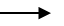 Приложение № 2к административному регламенту предоставления комитетом по труду и социальной поддержке населения администрации города Невинномысска государственной услуги «Принятие решений о предоставлении субсидий на оплату жилого помещения и коммунальных услуг гражданам в соответствии со статьей 159 Жилищного кодекса Российской Федерации, а также их предоставление»Председателю комитета по труду и социальной поддержке населения администрации города Невинномысска________________________________(фамилия, имя, отчество руководителя)________________________________от гражданина(ки):_________________________________(фамилия, имя, отчество)номер телефона:_________________________________ЗАЯВЛЕНИЕ № _______о предоставлении субсидии на оплату жилого помещенияи коммунальных услуг1. Прошу предоставить субсидию на оплату жилого помещения и коммунальных услуг мне и членам моей семьи:в настоящее время зарегистрированных по месту жительства в жилом помещении по адресу: _________________________________________________________________________________________________________________и перечислять субсидии на оплату жилого помещения и коммунальных услуг__________________________________________________________________(указывается способ выплаты: банковские счета или вклады до востребования с реквизитами банка; через организации связи; из кассы уполномоченного органа)2. Представленные мною документы и копии в количестве – ____ шт., в том числе: о принадлежности к членам семьи (свидетельство о браке, о расторжении брака, свидетельство о рождении ребенка) ____ шт.;– об основании владения и пользования жилым помещением ____ шт.;– о доходах заявителя и членов его семьи ____ шт.;– о начисленных платежах за жилищно-коммунальные услуги ____ шт.;– о наличии (отсутствии) задолженности по платежам ____ шт.;– о льготах по оплате жилищно-коммунальных услуг ____ шт.;– о регистрации по месту жительства (домовая  книга, поквартирная карточка, договор найма (безвозмездного пользования)) ____ шт.;– о гражданстве (паспорт, свидетельство о рождении) ____ шт.;– другие _____________________________________________________.3. Особые обстоятельства:  4. Обязуюсь использовать субсидии только для оплаты жилого помещения и коммунальных услуг (в том числе на приобретение твердых видов топлива при наличии печного отопления и баллонов со сжиженным газом) и, в случае изменения обстоятельств в семье (изменение места постоянного жительства, основания проживания, гражданства, состава семьи), представить подтверждающие документы в течение 1 месяца после наступления этих событий.5. С Правилами предоставления субсидий на оплату жилого помещения и коммунальных услуг, утвержденных постановлением Правительства Российской Федерации от 14 декабря 2005 г. № 761, в том числе по проверке в налоговых, таможенных и иных органах (организациях) представленных сведений о доходах, приостановлению и прекращению предоставления субсидий, ознакомлен и обязуются их выполнять.Приложениек заявлению о предоставлении субсидии на оплату жилого помещения и коммунальных услугЯ подтверждаю, что предоставленные сведения о моих доходах и доходах членов моей семьи точны и исчерпывающие. Я и члены моей семьи предупреждены об ответственности за предоставление неполных или заведомо недостоверных сведений и документов и согласны на проведение их проверки. Комитет по труду и социальной поддержке населения администрации города НевинномысскаЗАЯВЛЕНИЕоб изменении способа выплаты (выплатных реквизитов)Гр.________________________________________________________________Паспорт гражданина России: серия ______________ № ________________дата выдачи: ___.___._______, дата рождения: ___.___._______кем выдан:________________________________________________________Номер страхового свидетельства о государственном пенсионном страховании_______________________Прошу изменить Ф.И.О., адрес или л/счет в с/бПрошу выплачивать установленную мне субсидию на оплату жилого помещения и коммунальных услуг черезДата подачи заявления: ___.____._____ Подпись получателя ______________Расписка-уведомлениеЗаявление и другие документы гр.: _________________________________принято специалистом ____________________________________________«__»_________ _________ г. Регистрационный номер № ________________                                                                                                                        Подпись специалистаЖурналрегистрации заявлений о предоставлении субсидии на оплатужилого помещения и коммунальных услугРасписка-уведомление о приеме заявления и документов(составляется в 2-х экземплярах)Документы ___________________________________________________                                             (фамилия, имя, отчество заявителя в родительном падеже)приняты специалистом ____________ _________________________________                                        (управление или МФЦ)      (фамилия, имя,  отчество специалиста,                                                                                     ответственного за прием документов)___.____.20____ г.             (дата)Приняты копии документов:1. ___________________________________________________________________________,2. ___________________________________________________________________________,3. ___________________________________________________________________________,4. ___________________________________________________________________________.Телефон для справок: ______________________.Решение будет принято в течение ___ рабочих дней со дня подачи заявления.Напоминаем Вам, что Вы обязаны в месячный срок информировать комитет по труду и социальной поддержке населения администрации города Невинномысска о перемене места жительства и других обстоятельствах, влияющих на предоставление субсидии.Дата выдачи расписки-уведомления ___.______.20____.Подпись специалиста, ответственного за прием документов ______________Комитет по труду и социальной поддержке населения  администрации города НевинномысскаРЕШЕНИЕо предоставлении субсидии на оплату жилого помещенияи коммунальных услуг № ______ от ________Предоставить субсидию с «___»_________20___ г. по «____»__________20___ г.в размере _________________ рублей (ежемесячно), но не выше фактическихрасходов на оплату жилого помещения и коммунальных услуг.__________________________________________________________________,(фамилия, имя, отчество заявителя)__________________________________________________________________(адрес проживания)Руководитель _______________ ____________________________________                                       (подпись)                     (фамилия и инициалы руководителя)М.П.Исполнитель _______________ ____________________________________                                       (подпись)                                (расшифровка подписи)Решение направлено ________ _____________ ________________________                                                (дата)              (подпись)    (расшифровка подписи исполнителя)Решение получено ________ _____________ _________________________(если решение                      (дата)           (подпись)              (расшифровка подписи заявителя)вручается лично)--------------------------------------------------------Комитет по труду и социальной поддержке населения  администрации города НевинномысскаРЕШЕНИЕо предоставлении субсидии на оплату жилого помещенияи коммунальных услуг № _____от _________________________________________________________________________,(фамилия, имя, отчество заявителя)__________________________________________________________________(адрес проживания)Извещаем Вас, что Вам предоставляется субсидия на период с«___»_____________20___   г.   по  «____»_____________20___  г.  в  размере_________________ рублей (ежемесячно), но не выше фактических расходов наоплату жилого помещения и коммунальных услуг.Согласно заявлению субсидия предоставляется ________________________                                                                                                        (указать способ выплаты)Вам  следует  пройти  плановую  перерегистрацию в  период с ___  по_____. В случае изменения постоянного места жительства Вашего или членов Вашей семьи, основания проживания, гражданства, состава семьи, материального положения (если эти изменения повлекли утрату права на получение субсидии) Вы обязаны сообщить нам об этом в течение одного месяца после наступления указанных событий.Руководитель _______________ _____________________________________                                  (подпись)                (фамилия и инициалы руководителя)М.П.Исполнитель ________________ ____________________________________                                           (подпись)                             (расшифровка подписи)оборотная сторона решения опредоставлении субсидии--------------------------------------------------------ПАМЯТКАполучателя субсидии на оплату жилищно-коммунальных услугКто имеет право на субсидиюОбязательным условиями для получения субсидии является наличие гражданства Российской Федерации, факт постоянного проживания в жилом помещении, на которое оформляется субсидия, а также отсутствие задолженности по оплате жилищно-коммунальных услуг или при заключении и (или) выполнении гражданами соглашений по ее погашению.Получатели субсидий несут ответственность за достоверность предоставленных сведений и документов. Предоставление неполных или недостоверных сведений является основанием для отказа в предоставлении субсидии.Срок предоставления субсидии и ее размерСубсидия на оплату жилого помещения и коммунальных услуг предоставляется на шесть месяцев.При представлении всех необходимых документов с 1-го по 15-е число месяца субсидия предоставляется с 1-го числа этого месяца, а при представлении необходимых документов с 16-го числа до конца месяца - с 1-го числа следующего месяца.Размер предоставляемой субсидии не может превышать фактических расходов на оплату жилого помещения и коммунальных услуг.Предоставление субсидий может быть приостановлено, а впоследствии и прекращено в случае:а) неуплаты получателем субсидии текущих платежей за жилое помещение и коммунальные услуги в течение 2 месяцев;б) невыполнения получателем субсидии условий соглашения по погашению задолженности по оплате за ЖКУ;в) если получатель субсидии в течение одного месяца (с момента наступления) не представил документы в орган социальной защиты об:– изменении постоянного места жительства своего или членов своей семьи;– изменении основания проживания, состава семьи, гражданства получателя субсидии и членов его семьи, материального положения (если эти изменения повлекли утрату права на получение субсидии).Возврат необоснованно полученных средств производится получателем субсидии добровольно, а в случае отказа в установленном законодательством порядке.Комитет по труду и социальной поддержке населения администрации города НевинномысскаРЕШЕНИЕоб отказе в предоставлении субсидии на оплату жилого помещенияи коммунальных услуг № _____ от _______Рассмотрены документы ____________________________________________,                                                          (фамилия, имя, отчество, обратившегося за субсидией)Проживающего по адресу: ___________________________________________,В результате рассмотрения установлено: ______________________________                                                                                  (указать причины, послужившие основанием                                                                                   для отказа в предоставлении субсидии)Учитывая вышеизложенное, решено: на основании п. ____________________                                                                                                               (нормативно-правовой акт)отказать в предоставлении субсидии.Отказ в предоставлении субсидии заявитель может обжаловать в установленном законодательством РФ порядке.Руководитель _______________ ____________________________________                                     (подпись)                         (фамилия и инициалы руководителя)М.П.Исполнитель _______________ ____________________________________                                        (подпись)                                  (расшифровка подписи)Решение направлено ________ _____________ __________________________                                                (дата)             (подпись)        (расшифровка подписи исполнителя)Решение получено   ________ _____________ ___________________________ (если решение                      (дата)              (подпись)            (расшифровка подписи заявителя)вручается лично)--------------------------------------------------------Комитет по труду и социальной поддержке населения администрации города НевинномысскаРЕШЕНИЕоб отказе в предоставлении субсидии на оплату жилого помещенияи коммунальных услуг № ___ от _________Рассмотрены документы ____________________________________________,                                               (фамилия, имя, отчество обратившегося за субсидией)Проживающего по адресу: ___________________________________________,В результате рассмотрения установлено: _______________________________                                                                                  (указать причины, послужившие основанием                                                                                   для отказа в предоставлении субсидии)Учитывая вышеизложенное, решено: на основании п. ____________________                                                                                                             (нормативно-правовой акт)отказать в предоставлении субсидии.Отказ в предоставлении субсидии заявитель может обжаловать в установленном законодательством РФ порядке.Руководитель ___________ ___________________________________                                     (подпись)                  (фамилия и инициалы руководителя)М.П.Исполнитель ___________ ___________________________________Комитет по труду и социальной поддержке населения администрации города НевинномысскаРЕШЕНИЕо прекращении предоставления субсидии на оплату жилогопомещения и коммунальных услуг № _____ от __________________Заявитель: _________________________________________________________Адрес заявителя: ___________________________________________________Предоставление субсидии прекращено__________________________________________________________________       (указывается срок, с которого прекращается предоставление субсидии (п. 63 Правил))Причина прекращения ______________________________________________Руководитель _______________ ____________________________________                                      (подпись)                               (фамилия и инициалы руководителя)М.П.Исполнитель _______________ ____________________________________                                      (подпись)                                           (расшифровка подписи)Решение направлено ________ _____________ __________________________                                                (дата)             (подпись)         (расшифровка подписи исполнителя)Решение получено   ________ _____________ ___________________________(если решение                       (дата)             (подпись)             (расшифровка подписи заявителя)вручается лично)         --------------------------------------------------------Комитет по труду и социальной поддержке населения администрации города НевинномысскаРЕШЕНИЕо прекращении предоставления субсидии на оплату жилого помещенияи коммунальных услуг № _____ от __________________Заявитель: _________________________________________________________Адрес заявителя: ___________________________________________________Предоставление субсидии прекращено__________________________________________________________________    (указывается срок, с которого прекращается предоставление субсидии (п. 63 Правил))Причина прекращения _____________________________________________Руководитель ___________ ___________________________________                                     (подпись)                   (фамилия и инициалы руководителя)М.П.Исполнитель  ___________ ___________________________________                                     (подпись)                            (расшифровка подписи)        Комитет по труду и социальной поддержке населения администрации города НевинномысскаРЕШЕНИЕо приостановлении предоставления субсидии на оплату жилогопомещения и коммунальных услуг № _____ от ________Заявитель: ________________________________________________________Адрес заявителя: __________________________________________________Предоставление субсидии приостановлено__________________________________________________________________ (указывается срок, с которого приостанавливается предоставления субсидии (п. 57 Правил))Причина приостановления: _________________________________________Руководитель _______________ ____________________________________                                      (подпись)                           (фамилия и инициалы руководителя)М.П.Исполнитель _______________ ____________________________________                                        (подпись)           (расшифровка подписи)Решение направлено ________ _____________ __________________________                                       (дата)             (подпись)             (расшифровка подписи исполнителя)Решение получено ________ _____________ ____________________________(если решение                       (дата)         (подпись)            (расшифровка подписи заявителя)вручается лично)--------------------------------------------------------Комитет по труду и социальной поддержке населения администрации города Невинномысска РЕШЕНИЕо приостановлении предоставления субсидии на оплату жилогопомещения и коммунальных услуг № _____ от __________________Заявитель: _________________________________________________________Адрес заявителя: ___________________________________________________Предоставление субсидии приостановлено__________________________________________________________________ (указывается срок, с которого приостанавливается предоставления субсидии (п. 57 Правил))Причина приостановления: __________________________________________Руководитель ___________ ___________________________________                                   (подпись)                     (фамилия и инициалы руководителя)М.П.Исполнитель  ___________ ___________________________________                                   (подпись)                                (расшифровка подписи)Комитет по труду и социальной поддержке населения администрациигорода НевинномысскаРЕШЕНИЕо возобновлении предоставления субсидии на оплату жилогопомещения и коммунальных услуг № _____ от __________________Заявитель: _________________________________________________________Адрес заявителя: ___________________________________________________Предоставление субсидии возобновлено _________________________________________________________________________________________________           (указывается срок, с которого возобновляется субсидия (п. 58 и п. 59 Правил))Причина возобновления: ____________________________________________Руководитель _______________ ____________________________________                                       (подпись)                           (фамилия и инициалы руководителя)М.П.Исполнитель _______________ ____________________________________                                       (подпись)                                       (расшифровка подписи)Решение направлено ________ _____________ __________________________                                                (дата)             (подпись)       (расшифровка подписи исполнителя)Решение получено   ________ _____________ ___________________________(если решение                       (дата)              (подпись)         (расшифровка подписи заявителя)вручается лично)--------------------------------------------------------Комитет по труду и социальной поддержке населения администрациигорода НевинномысскаРЕШЕНИЕо возобновлении предоставления субсидии на оплату жилогопомещения и коммунальных услуг № _____ от __________________Заявитель: ________________________________________________________________Адрес заявителя: ___________________________________________________Предоставление субсидии возобновлено__________________________________________________________________           (указывается срок, с которого возобновляется субсидия (п. 58 и п. 59 Правил))Причина возобновления: ____________________________________________Руководитель ___________ ___________________________________                                    (подпись)                        (фамилия и инициалы руководителя)М.П.Исполнитель  ___________ ___________________________________                                     (подпись)                                    (расшифровка подписи)Приложение № 1к административному регламенту предоставления комитетом по труду и социальной поддержке населения администрации города Невинномысска государственной услуги «Принятие решений о предоставлении субсидий на оплату жилого помещения и коммунальных услуг гражданам в соответствии со статьей 159 Жилищного кодекса Российской Федерации, а также их предоставление»№  п/пФамилия, имя, отчествоСтепень родства№ паспорта, кем и когда выданНаличие льгот (мер социальной поддержки)заявительЗаявитель:________________________________(расшифровка подписи заявителя, подпись)_______________________________(дата предоставления заявления)Заявление принял(а):_______________________________(расшифровка подписи должностного лица, подпись)__________________________(дата принятия заявления)Да/НетПолучаете ли Вы и (или) члены Вашей семьи следующие виды доходоввыплаты (предусмотренные системой оплаты труда), учитываемые при расчете среднего заработка;средний заработок, сохраняемый в случаях, предусмотренных трудовым законодательством;компенсация, выплачиваемая государственным органом или общественным объединением за время исполнения государственных или общественных обязанностей;выходное пособие, выплачиваемое при увольнении, компенсация при выходе в отставку, заработная плата, сохраняемая на период трудоустройства при увольнении в связи с ликвидацией организации, сокращением численности или штата работников;пенсии, компенсационные выплаты и дополнительное ежемесячное материальное обеспечение пенсионеров;ежемесячное пожизненное содержание судей, вышедших в отставку;стипендии, выплачиваемые обучающимся в учреждениях начального, среднего и высшего профессионального образования;пособие по безработице, материальная помощь и иные выплаты безработным гражданам;пособие по временной нетрудоспособности, пособие по беременности и родам;ежемесячное пособие на ребенка;ежемесячное пособие на период отпуска по уходу за ребенком до достижения им возраста 1,5 лет и ежемесячные компенсационные выплаты гражданам, состоящим в трудовых отношениях на условиях трудового договора и находящимся в отпуске по уходу за ребенком до достижения им 3-летнего возраста;ежемесячное пособие супругам военнослужащих, проходящих военную службу по контракту;ежемесячная компенсационная выплата неработающим женам лиц рядового и начальствующего состава органов внутренних дел РФ и учреждений уголовно-исполнительной системы;ежемесячные страховые выплаты по обязательному социальному страхованию от несчастных случаев на производстве и профессиональных заболеваний;доходы от реализации и сдачи в аренду (наем) недвижимого имущества (земельных участков, домов, квартир, дач, гаражей, земельных паев), транспортных средств;доходы от реализации плодов и продукции личного подсобного хозяйства (многолетних насаждений, огородной продукции, продукционных и демонстрационных животных, птицы, пушных зверей, пчел, рыбы);денежное довольствие военнослужащих, сотрудников органов внутренних дел РФ, учреждений и органов уголовно-исполнительной системы, таможенных органов РФ и др. органов правоохранительной службы, а также дополнительные выплаты, носящие постоянный характер, и продовольственное обеспечение, установленные законодательством РФ;единовременное пособие при увольнении с военной службы, из органов внутренних дел РФ, учреждений и органов уголовно-исполнительной системы, таможенных органов РФ, других органов правоохранительной службы;оплата работ по гражданско-правовым договорам;материальная помощь, оказываемая работодателями своим работникам, в том числе бывшим, уволившимся в связи с выходом на пенсию по инвалидности или по возрасту;авторские вознаграждения, получаемые в соответствии с законодательством РФ;доходы от занятий предпринимательской деятельностью или крестьянского (фермерского) хозяйства;доходы по акциям и другие доходы от участия в управлении собственностью организации;алименты, получаемые членами семьи;проценты по банковским вкладам;наследуемые и подаренные денежные средства;денежных выплат, предоставленных гражданам в качестве мер социальной поддержки по оплате ЖКУ;доходов, полученных от сдачи жилых помещений в поднаем;компенсаций на оплату жилого помещения и коммунальных услуг;денежных средств, выделяемых опекуну (попечителю) на содержание подопечного;денежных средств, направленных на оплату обучения в образовательных учреждениях всех типов, в случаях, когда такая оплата производится не из собственных доходов обучающихся либо проживающих совместно с ним членов его семьи, а за счет средств иных лиц, предоставляемых на безвозмездной и безвозвратной основе;доходов, полученных от заготовки древесных соков, сбора и реализации (сдачи) дикорастущих плодов, орехов, грибов, ягод, лекарственных и пищевых растений или их частей, других лесных пищевых ресурсов;доходов охотников-любителей, получаемых от сдачи добытых ими пушнины, мехового или кожевенного сырья либо мяса диких животных;другие виды доходов, не указанные в данном списке: ___________________________________________________Заявитель:_____________________________(расшифровка подписи заявителя, подпись)_____________________________(дата предоставления информации)Информацию принял(а):______________________________(расшифровка подписи должностного лица, подпись должностного лица)______________________________(дата принятия информации)Приложение № 3к административному регламенту предоставления комитетом по труду и социальной поддержке населения администрации города Невинномысска государственной услуги «Принятие решений о предоставлении субсидий на оплату жилого помещения и коммунальных услуг гражданам в соответствии со статьей 159 Жилищного кодекса Российской Федерации, а также их предоставление»сбербанк, банк (наименование отделения__________________________________номер ОСБ и его структурного подразделения /лицевой счет:┌─┬─┬─┐┌─┬─┬─┐┌─┬─┬─┐┌─┬─┬─┐┌─┬─┬─┐└─┴─┴─┘└─┴─┴─┘└─┴─┴─┘└─┴─┴─┘└─┴─┴─┘┌─┬─┬─┐┌─┬─┐└─┴─┴─┘└─┴─┘почтовое отделение__________Адрес регистрации:_____________________________________адрес проживания (если отличается от адреса регистрации):____________________________контактный телефон___________Приложение № 4к административному регламенту предоставления комитетом по труду и социальной поддержке населения администрации города Невинномысска государственной услуги «Принятие решений о предоставлении субсидий на оплату жилого помещения и коммунальных услуг гражданам в соответствии со статьей 159 Жилищного кодекса Российской Федерации, а также их предоставление»№ п/пФамилия, имя, отчествоАдрес регистрацииДата принятия заявления о предоставлении субсидии и документовДата принятия решения о предоставлении субсидииРазмер субсидииСрок предоставления субсидии№ делаПодпись специалиста123456789Приложение № 5к административному регламенту предоставления комитетом по труду и социальной поддержке населения администрации города Невинномысска государственной услуги «Принятие решений о предоставлении субсидий на оплату жилого помещения и коммунальных услуг гражданам в соответствии со статьей 159 Жилищного кодекса Российской Федерации, а также их предоставление»Вам будет сообщено о принятом решении:место для отметки:почтой на адрес регистрации по месту жительства (пребывания или фактического проживания)электронной почтой, указанной в заявлениипо телефону, указанному в заявленииПриложение № 6к административному регламенту предоставления комитетом по труду и социальной поддержке населения администрации города Невинномысска государственной услуги «Принятие решений о предоставлении субсидий на оплату жилого помещения и коммунальных услуг гражданам в соответствии со статьей 159 Жилищного кодекса Российской Федерации, а также их предоставление»Приложение № 7к административному регламенту предоставления комитетом по труду и социальной поддержке населения администрации города Невинномысска государственной услуги «Принятие решений о предоставлении субсидий на оплату жилого помещения и коммунальных услуг гражданам в соответствии со статьей 159 Жилищного кодекса Российской Федерации, а также их предоставление»Приложение № 8к административному регламенту предоставления комитетом по труду и социальной поддержке населения администрации города Невинномысска государственной услуги «Принятие решений о предоставлении субсидий на оплату жилого помещения и коммунальных услуг гражданам в соответствии со статьей 159 Жилищного кодекса Российской Федерации, а также их предоставление»Приложение № 9к административному регламенту предоставления комитетом по труду и социальной поддержке населения администрации города Невинномысска государственной услуги «Принятие решений о предоставлении субсидий на оплату жилого помещения и коммунальных услуг гражданам в соответствии со статьей 159 Жилищного кодекса Российской Федерации, а также их предоставление»Приложение № 10к административному регламенту предоставления комитетом по труду и социальной поддержке населения администрации города Невинномысска государственной услуги «Принятие решений о предоставлении субсидий на оплату жилого помещения и коммунальных услуг гражданам в соответствии со статьей 159 Жилищного кодекса Российской Федерации, а также их предоставление»